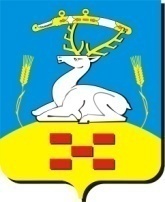 АДМИНИСТРАЦИЯ  УВЕЛЬСКОГО МУНИЦИПАЛЬНОГО РАЙОНА ПОСТАНОВЛЕНИЕ“ _____ ”____________  20__ г.   № _____ п. Увельский Челябинской областиОб организации и проведении  открытого аукциона  по продаже муниципального имуществаВ соответствии с Гражданским Кодексом РФ, Федеральным законом от 26.07.2006 N 135-ФЗ "О защите конкуренции", Федеральным Законом № 178-ФЗ от 21.12.2001 « О приватизации государственного и муниципального имущества», Положением "О порядке владения, пользования и распоряжения имуществом Увельского муниципального района, Решением Собрания депутатов Увельского муниципального района № 42 от 01.06.2017 «О внесении дополнений в прогнозный план приватизации имущества Увельского муниципального района на 2017 год», руководствуясь Уставом Увельского муниципального района  Администрация ПОСТАНОВЛЯЕТ: 1. Комитету по управлению имуществом Увельского муниципального района (Пасечник Е.Н.) в соответствии с действующим законодательством организовать и провести открытый аукцион по продаже имущества (имущественный комплекс, состоящий из объектов электросетевого хозяйства), являющегося собственностью Увельского муниципального района (приложение № 1 – перечень объектов).	   2. Утвердить аукционную документацию  с текстом информационного сообщения о проведении открытого аукциона (приложение № 2).3. Информационному отделу администрации (Лычко И.И.) не позднее 08 июня 2017 года разместить на  официальном сайте муниципального образования Увельский муниципальный район информационное сообщение о проведении открытого аукциона по продаже имущества, являющегося собственностью Увельского муниципального района  и аукционную документацию (приложение № 2).4. Постановление вступает в силу со дня подписания.5. Контроль за выполнением настоящего постановления возложить на Карпову Н.В. - заместителя Главы по земельным и имущественным отношениям - председателя комитета по земельным отношениям администрации Увельского муниципального районаСогласовано:Заместитель Главы района по земельными имущественным отношениям – председателькомитета по земельным отношениям администрацииУвельского муниципального района                                                 Н.В.КарповаНачальник правового управления администрации                                                                                    Н.Ю. ГоловаНачальник отдела муниципальной службы и противодействия коррупции управленияделами администрации                                                                      О.А. ЕвсееваРассылка:Комитет по управлению имуществом – 2 экз. (без приложений)Информационный отдел администрации – 1 экз.Председатель Комитета по управлениюимуществом Увельского муниципального районаПасечник Елена Николаевна,8(351) 66 3 19 86Приложение № 1к постановлению администрации № ____   от «____» _______ 2017г.Перечень объектов электросетевого хозяйства, находящегося в казне Увельского муниципального района Приложение № 2к постановлению администрации № ____   от «____» _______ 2017г.АУКЦИОННАЯ ДОКУМЕНТАЦИЯпо продаже имущественного комплекса, состоящего из объектов электросетевого хозяйства, являющегося собственностью Увельского муниципального районап. Увельский2017   Информационное сообщение о продаже муниципального имущества	Муниципальное образование Увельский муниципальный район в лице Комитета по управлению имуществом  Увельского муниципального района 457000, Челябинская обл., п. Увельский, ул. Советская,26, тел/факс: 8 (35166) 3-19-86, e-mail: komitetpoupraw@yandex.ru О Б Ъ Я В Л Я Е Т о проведении открытого аукциона по продаже муниципального имущества.         Аукцион состоится  11 июля 2017 года в 10 часов 00 минут по адресу: Челябинская обл., п. Увельский, ул. Кирова,2,  каб. 71. Основание проведения аукциона – План приватизации муниципального имущества на период 2017 год, утвержденный Решением Собрания депутатов Увельского муниципального района от 22.12.2016 года № 92 года с дополнением (Решение Собрания депутатов № 42 от 01.06.2017 года), Решение об условиях приватизации от 06.06.2017 года2. Собственник выставляемого на аукцион имущества – Муниципальное образование Увельский муниципальный район в лице Комитета по управлению имуществом  Увельского муниципального района 3.Организатор аукциона (Продавец) – Комитет по управлению имуществом  Увельского муниципального района, действующий от имени Муниципального образования – Увельский муниципальный район  Контактное лицо:  Пасечник Елена Николаевна председатель комитета по управлению имуществом Увельского муниципального района Челябинской области, (8 351 66) 3-19-864.Форма торгов (способ приватизации) – аукцион, открытый по составу участников и по форме подачи предложений о цене имущества 5. Сведения об имуществе: имущественный комплекс, состоящий из объектов электросетевого хозяйства, являющегося собственностью Увельского муниципального района (приложение № 1 – перечень объектов)6.Начальная цена продажи имущества составляет: 3 640 786 рублей 00 копеек (Три миллиона шестьсот сорок тысяч семьсот восемьдесят шесть рублей).7.Шаг аукциона (величина повышения начальной цены): 5% от начальной цены объекта, что составляет: 182 039,30 (сто восемьдесят две тысячи тридцать девять) рублей 30 копеек.8.Задаток для участия в аукционе: 20% от начальной цены имущества, что составляет: 728 157,20 (семьсот двадцать восемь тысяч сто пятьдесят семь) рублей 20 копеек.9. Дата начала приема заявок на участие в аукционе – 09 июня 2017 года с 09-00 часов (местное время).10. Дата окончания приема заявок на участие в аукционе –03 июля 2017 года до 15 часов (местное время).11. Время и место приема заявок – рабочие дни с 9:00 час. до 15:00 час. по адресу: 457000, Челябинская обл., п. Увельский, ул. Кирова,2, каб.7.12. Дата и место определения участников аукциона – 07 июля 2017 года в 16:00 часов по адресу: 457000, Челябинская обл., п. Увельский, ул. Кирова,2, каб. 7.13. Дата и место подведения итогов аукциона – 11 июля 2017 года в 11 часов (местное время) по адресу: 457000, Челябинская обл., п. Увельский, ул. Кирова,2, каб. 7.14. Порядок внесения задатка: Задаток вносится в валюте Российской Федерации на счет «Продавца»: УФК по Челябинской области (Комитет по управлению имуществом Увельского муниципального района) ИНН 7440001880, КПП 742401001, Банк получателя: Отделение Челябинск г. Челябинск, БИК 047501001, ОКТМО 75655472, л/с 05693604240, и должен поступить на указанный счет не позднее 03 июля 2017 года.  Задаток вносится единым платежом. Документом, подтверждающим поступление задатка на счет «Продавца», является выписка с этого счета. В назначении платежа указать: лицевой счет 05693604240 - задаток за участие в аукционе по продаже муниципального имущества (реквизиты можно уточнить в Комитете).15. Сведения о предыдущих торгах: торги в отношении имущества ранее не проводились16. Перечень требуемых для участия в аукционе документов и требования к их оформлению:-Заявка в двух экземплярах.- Доверенность на лицо, имеющее право действовать от имени претендента, если заявка подается представителем претендента, оформленная в соответствии с требованиями, установленными гражданским законодательством.- Опись представленных документов, подписанная претендентом или его уполномоченным представителем, в двух экземплярах.- Претенденты – физические лица предъявляют документ, удостоверяющий личность.- Претенденты – юридические лица дополнительно представляют:- заверенные копии учредительных документов и свидетельств о государственной регистрации юридического лица.-надлежащим образом оформленные и заверенные документы, подтверждающие полномочия органов управления и должностных лиц претендента;- сведения о доле Российской Федерации, субъектов Российской Федерации, муниципального образования в уставном капитале юридического лица в виде нотариально заверенных копий реестра владельцев акций или выписки из него – для акционерных обществ, или письменное заверение за подписью руководителя с приложением печати – для иных обществ.	Указанные документы в части их оформления и содержания должны соответствовать  требованиям законодательства Российской Федерации.17. Срок заключения договора купли-продажи по итогам аукциона: договор купли-продажи имущества заключается между «Продавцом» и «Победителем» аукциона в установленном законодательством порядке в течение пяти рабочих дней с даты подведения итогов аукциона.18. Порядок оплаты: оплата приобретаемого «Покупателем» (победителем аукциона) имущества производится единовременно с учетом внесенного задатка в течение пяти банковских дней со дня подписания договора.Претенденты подают заявку на участие в аукционе в письменной форме. Заявка и опись представленных документов составляется в 2 экземплярах, один из которых остается у Организатора аукциона, другой - у претендента.Передача муниципального имущества осуществляется не позднее чем через 30 дней после полной оплаты имущества.19.Инвестиционные обязательства: инвестиционные обязательства, в отношении вышеуказанных объектов, отсутствуют. 20.Эксплуатационные обязательства: В отношении вышеуказанных объектов электросетевого хозяйства установлены следующие эксплуатационные обязательства, которые обязан выполнять победитель аукциона:а) оказывать абонентам Увельского муниципального района услуги по регулируемым ценам (тарифам) в соответствии с нормативными правовыми актами Российской Федерации и обеспечивать возможность получения абонентами соответствующих услуг, за исключением случаев, если прекращение или приостановление предоставления потребителям услуг предусмотрено нормативными правовыми актами Российской Федерации. Условия эксплуатационных обязательств в отношении объектов электросетевого хозяйства, являющихся сложными вещами, распространяются на все составные части указанных объектов.б) определить максимальный период прекращения оказания абонентам Увельского муниципального района соответствующих услуг в соответствии с действующим законодательством Российской Федерации.в) обеспечить постоянное соответствие напряжения и частоты электрического тока, показателей и нормативов качества электрической энергии в электрических сетях системы электроснабжения требованиям законодательства Российской Федерации о техническом регулировании (ГОСТ 13109-97 и ГОСТ 29322-92);21.Обременения приватизируемого муниципального имущества: а) сохранение целевого назначения объектов электросетевого хозяйства – электроснабжение потребителей Увельского муниципального района;б) победитель аукциона в течение года с момента заключения Договора купли - продажи обязан внести в ГКН сведения о границах охранных зон. 22.Дополнительная информация: Одно лицо имеет право подать только одну заявку  и только одно предложение о цене по каждому лоту. Право приобретения муниципального имущества принадлежит покупателю, который предложит в ходе аукциона наиболее высокую цену за имущество.Уведомление о признании участника аукциона победителем выдается победителю или его полномочному представителю под расписку в день подведения итогов аукциона.Суммы задатков возвращаются участникам аукциона, за исключением его победителя, в течение пяти дней с даты подведения итогов аукциона.Передача и оформление права собственности на муниципальное имущество осуществляются в соответствии с законодательством РФ  и договором купли – продажи не позднее чем через тридцать дней после дня полной оплаты муниципального имущества.Настоящее информационное сообщение является публичной офертой для заключения договора о задатке в соответствии  со статьей 437 Гражданского кодекса РФ, а подача заявки и перечисление задатка являются акцептом.При уклонении или отказе победителя аукциона от заключения в установленный срок договора купли - продажи имущества задаток ему не возвращается, и он утрачивает право на заключение указанного договора.Организатор торгов оставляет за собой право отказаться от проведения аукциона в любое время, но не позднее, чем за три дня до наступления даты его проведения.Участник аукциона может самостоятельно получить аукционную документацию с сайта  www.admuvelka.ru на официальном сайте торгов www.torgi.gov.ru.Участники аукциона могут получить дополнительную информацию и  предоставить документы на участие в открытом аукционе по адресу: Челябинская область, п. Увельский, ул.Кирова,2, каб.7, 1 этаж, телефон: (35166) 3-19-86.   	Оплата за предоставление документации об аукционе не установлена и не взимается.Образцы документов:ЗАЯВКА НА УЧАСТИЕ В АУКЦИОНЕ ПО ПРОДАЖЕ ИМУЩЕСТВА, НАХОДЯЩЕГОСЯ В СОБСТВЕННОСТИ (КАЗНЕ) МУНИЦИПАЛЬНОГО ОБРАЗОВАНИЯ Увельский муниципальный район Челябинской области"___" ____________ 20 _ г._____________________________________________________________________________(полное наименование юридического лица или фамилия, имя, отчество(для физических лиц)_____________________________________________________________________________     паспортные данные физического лица, подающего заявку)Место жительства: Я, _____________________________________________ _____________________________               (фамилия, имя, отчество)предварительно согласен на использование Продавцом персональных данных согласно ст.3 Федерального закона «О персональных данных» от 27.07.2006 г. №152-ФЗ в целях, определенных п.11 ст.15 Федерального закона «О приватизации государственного и муниципального имущества» от 21.12.2001 г. №178-ФЗ, в случае признания участником аукциона.(для юридических лиц)действующего на основании _______________________________________,принимая    решение    об    участии   в   аукционе   по   продаже муниципального   имущества   (далее   -  муниципальное имущество) _____________________________________________________________________обязуется:1) соблюдать условия аукциона, содержащиеся в информационном сообщении о проведении аукциона, опубликованном на официальном сайте Администрации Увельского муниципального района www.admuvelka.ru на официальном сайте торгов www.torgi.gov.ru, а также порядок проведения открытого аукциона, установленный законодательством 2) в случае признания победителем аукциона заключить договор купли-продажи муниципального имущества не позднее десяти дней со дня подведения итогов аукциона и оплатить приобретаемое муниципальное имущество в порядке, размере и сроки, определенные в договоре купли-продажи муниципального имущества.Со сведениями, изложенными в информационном сообщении о проведении аукциона, Претендент ознакомлен и согласен.Заявка составлена в двух экземплярах, один из которых остается у Продавца (Представителя продавца), другой - у Претендента.К заявке прилагаются документы в соответствии с перечнем, указанным в информационном сообщении о проведении аукциона, и опись документов, которая составляется в двух экземплярах.    Адрес и банковские реквизиты Претендента:_____________________________________Подпись Претендента (его полномочного представителя)____________________________________ М.П."__" ____________ 20_ г.Заявка принята Продавцом (Представителем продавца):____ ч ____ мин. "__" _____ 20_ г. за N __________Подпись Продавца (Представителя продавца)___________________________________ М.П.Анкетные данные Участника. (для юридического лица)___________________________  ____________________  ___________________________                  (должность)                                    (подпись)                      (фамилия, имя, отчество)Анкетные данные Участника.(для предпринимателя)___________________________   ________________  ________________________________                  (должность)                                    (подпись)                      (фамилия, имя, отчество)Опись документов в составе заявки на участие в открытом аукционеНаименование участника открытого аукциона  _____________________________________ _____________________________________________________________________________Участник аукциона (уполномоченный представитель) ____________________         ____________________                                                             (Ф.И.О. , должность)                         (подпись)Главный бухгалтер       ______________________  __________________________	    	                                (подпись)                                (Ф.И.О.)(ПРОЕКТ)                                                                  ДОГОВОР купли-продажи муниципального имущества  п. Увельский                                                                                      __________ 2017 года            Комитет по управлению имуществом  Увельского муниципального района Челябинской области (ИНН 7440001880/КПП 744001001), действующий от Муниципального образования «Увельский муниципальный район» (ИНН 7440004200/КПП 744001001), в лице председателя  Пасечник Елены Николаевны, действующей на основании Положения о Комитете по управлению имуществом Увельского муниципального района, именуемый в дальнейшем «Продавец», с одной стороны и, _________________, ИНН_______________________________, зарегистрированный по адресу: _________________,  в лице ____________________, именуемый в дальнейшем «Покупатель», с другой стороны, на основании протокола заседания единой комиссии по рассмотрению заявок на участие в аукционе и подведению итогов аукциона по продаже имущества Увельского муниципального района Челябинской области №_____ от __________________ заключили настоящий договор о нижеследующем:1. Предмет договора.          1.1. Продавец обязуется передать в собственность, а Покупатель оплатить и принять в соответствии с условиями настоящего договора муниципальное имущество  Увельского  муниципального района Челябинской области (имущественный комплекс, состоящий из объектов электросетевого хозяйства, являющихся собственностью Увельского муниципального района) (далее- Объекты) согласно перечня (приложение 1 к договору).  1.2.Продавец гарантирует, что передаваемое имущество свободно от прав третьих лиц, не находится под арестом, в залоге и не является предметом спора.  1.3  Покупатель обязуется выполнить следующие эксплуатационные обязательства:  1.3.1 сохранить целевое назначение объектов электросетевого хозяйства – электроснабжение потребителей Увельского муниципального района;   1.3.2 оказывать абонентам Увельского муниципального района услуги по регулируемым ценам (тарифам) в соответствии с нормативными правовыми актами Российской Федерации и обеспечивать возможность получения абонентами соответствующих услуг, за исключением случаев, если прекращение или приостановление предоставления потребителям услуг предусмотрено нормативными правовыми актами Российской Федерации. Условия эксплуатационных обязательств в отношении объектов электросетевого хозяйства, являющихся сложными вещами, распространяются на все составные части указанных объектов;1.3.3 определить максимальный период прекращения оказания абонентам Увельского муниципального района соответствующих услуг в соответствии с действующим законодательством Российской Федерации;1.3.4 обеспечить постоянное соответствие напряжения и частоты электрического тока, показателей и нормативов качества электрической энергии в электрических сетях системы электроснабжения требованиям законодательства Российской Федерации о техническом регулировании (ГОСТ 13109-97 и ГОСТ 29322-92).					2. Цена договора2.1. Цена вышеуказанных объектов по результатам открытого аукциона установлена в размере ________ (_________)  рублей без учета НДС. НДС не входит в цену продажи объекта и уплачивается Покупателем самостоятельно в порядке и в сроки, установленные действующим законодательством, на расчетный счет отделения Федерального казначейства по месту регистрации покупателя.3. Платежи по договору3.1. Покупатель обязуется  оплатить приобретаемые Объекты в размере, указанном в п. 1.1. договора наличными в российских рублях в течение 10 дней с момента подписания сторонами настоящего договора. 3.2. Продавец обязуется в течение 10 (десяти) дней с момента полной оплаты по договору передать в собственность Покупателю объекты по передаточному акту (Приложение 1 к договору).4. Передача имущества4.1. Объекты считаются  переданными  Продавцом Покупателю по передаточному акту (Приложение 2 к договору) после подписания сторонами настоящего договора и полной оплаты по договору.Одновременно передается вся имеющаяся техническая документации на объекты.С даты подписания передаточного акта Покупателем, ответственность за сохранность объектов, равно как риск случайной порчи или гибели имущества, несет Покупатель.4.2. Обязательство Продавца передать Объекты считается исполненным после подписания сторонами передаточного акта.5. Ответственность сторон5.1. В случаи невыполнения или ненадлежащего выполнения одной из сторон обязательств по настоящему договору виновная сторона возмещает другой стороне убытки, причиненные невыполнением  или ненадлежащим выполнением обязательств в соответствии с действующим законодательством.6. Возникновение права собственности6.1. Стороны договорились, что переход права собственности на недвижимые объекты переходит с момента государственной регистрации права собственности Покупателя, на движимые объекты переход права собственности происходит в момент подписания передаточного акта.7. Расторжение договора7.1. Порядок расторжения договора определяется действующим законодательством.8. Заключительные положения8.1. Подписанный сторонами договор считается заключенным и вступает в силу с момента его подписания сторонами.8.2. Отношение сторон, не урегулированные настоящим договором, регламентируются действующим законодательством.Споры, возникающие при исполнении настоящего договора, решаются путем переговоров, в случае разногласий – в судебном порядке.8.3. Отношения между сторонами по настоящему договору прекращаются по исполнении ими всех условий договора и взаимных обязательств.8.4. Изменения и дополнения к настоящему договору  считаются действительными, если они совершены в письменной форме, подписаны сторонами.8.5. Настоящий договор составлен в двух экземплярах, имеющих равную юридическую силу, по одному для каждой из сторон.8.6. К настоящему договору прилагается и является его необъемлемой частью: -  Приложение 1 – перечень имущества; -  Приложение 2 - передаточный акт от «___» _______ 2017 года; - Приложение 3 - копия протокола аукциона по продаже муниципального имущества № __ от _____2017 года; 9. Подписи сторонПродавец:                                                                             Покупатель:Приложение 1к договору купли-продажиот «___» ________ 2017 г. № ____Приложение 2к договору купли-продажиот «___» ________ 2017 г. № ____Передаточный актп. Увельский                                                                   от «___» ________ 2017 г.            Комитет по управлению имуществом  Увельского муниципального района Челябинской области (ИНН 7440001880/КПП 744001001), действующий от Муниципального образования «Увельский муниципальный район» (ИНН 7440004200/КПП 744001001), в лице председателя  Пасечник Елены Николаевны, действующей на основании Положения о Комитете по управлению имуществом Увельского муниципального района, именуемый в дальнейшем «Продавец», с одной стороны и, _________________, ИНН_______________________________, зарегистрированный по адресу: _________________,  в лице ____________________, именуемый в дальнейшем «Покупатель», с другой стороны, на основании протокола заседания единой комиссии по рассмотрению заявок на участие в аукционе и подведению итогов аукциона по продаже имущества Увельского муниципального района Челябинской области №_____ от __________________ произвели прием-передачу муниципального имущества Увельского муниципального района Челябинской области (объекты электроснабжения): перечень объектов имущественного комплекса электросетевого хозяйства – приложение № 1 к договору купли-продажи муниципального имущества от _______________2017 года.Подписи сторонПродавец:                                                                             Покупатель:Приложение 3к договору купли-продажиот «___» ________ 2017 г. № ____Копия протокола аукциона по продаже муниципального имущества№ __ от _____2017 годаГлава района               С.Г. Рослов	№п/пКраткое наименование объекта (рабочее название)Наименование основного средства на балансе собственникаНаименование основного средства к приемке на бухгалтерский учетТехническая характеристикаМестоположение (адрес)Протяженность, км; Площадь кв.м.Недвижимое имуществоНедвижимое имуществоНедвижимое имуществоНедвижимое имуществоНедвижимое имуществоНедвижимое имуществоНедвижимое имущество1ЗТП - 346ПЗакрытая ТП № 346 П 2*400 кВА(ул.30лет ВЛКСМ)Здание  капитального типа (ЗТП- 346П)Здание электрических и тепловых сетей (капитального типа). Установка наружняя на фундаменте, исполнение по вводу: ВН- воздушный, НН-  кабельно- воздушный.Увельский район, п. Увельский, ул. 30 лет ВЛКСМ, д. 15-вплощадь 44,4 кв.м.1ЗТП - 346ПЗакрытая ТП № 346 П 2*400 кВА(ул.30лет ВЛКСМ)Трансформатор силовой ТМ -400кВА (ЗТП-346П)Трасформатор электрический силовой мощный (ТМ 400кВА)Увельский район, п. Увельский, ул. 30 лет ВЛКСМ, д. 15-вплощадь 44,4 кв.м.1ЗТП - 346ПЗакрытая ТП № 346 П 2*400 кВА(ул.30лет ВЛКСМ)Трансформатор силовой ТМ -400кВА (ЗТП-346П)Трасформатор электрический силовой мощный (ТМ 400кВА)Увельский район, п. Увельский, ул. 30 лет ВЛКСМ, д. 15-вплощадь 44,4 кв.м.1ЗТП - 346ПЗакрытая ТП № 346 П 2*400 кВА(ул.30лет ВЛКСМ)Аппаратура электрическая (более 1000В) (ЗТП-346П)Выключатель нагрузки ВН-16 -- 5шт,Разъединитель РВ 10кВ --  2шт, Предохранитель ПК-10 -- 3шт, Разрядник РВО 10кВ -- 6штУвельский район, п. Увельский, ул. 30 лет ВЛКСМ, д. 15-вплощадь 44,4 кв.м.1ЗТП - 346ПЗакрытая ТП № 346 П 2*400 кВА(ул.30лет ВЛКСМ)Аппаратура электрическая (до 1000В) (ЗТП-346П)Главный рубильник ЯРП 600А -- 2шт , Рубильник РПС- 250А --  8шт,Рубильник РПС- 100А --  2шт,Предохранитель ПН-2 250А-- 6шт, Предохранитель ПН-2 100А-- 3шт
Рубильник РУСН 0,4кВ 600А --1штУвельский район, п. Увельский, ул. 30 лет ВЛКСМ, д. 15-вплощадь 44,4 кв.м.2ЗТП - 327ПЗакрытая ТП №327 П 400 кВА (Больничная)Здание  капитального типа (ЗТП-327П)Здание электрических и тепловых сетей (капитального типа). Установка наружняя на фундаменте, исполнение по вводу: ВН- воздушный, НН- воздушный.Увельский район, п. Увельский, ул. Ломоносова, д. 46площадь 27,1 кв.м2ЗТП - 327ПЗакрытая ТП №327 П 400 кВА (Больничная)Трансформатор силовой ТМ -400кВА (ЗТП-327П)Трасформатор электрический силовой мощный (ТМ 400кВА)Увельский район, п. Увельский, ул. Ломоносова, д. 46площадь 27,1 кв.м2ЗТП - 327ПЗакрытая ТП №327 П 400 кВА (Больничная)Аппаратура электрическая (более 1000В) (ЗТП-327П)Выключатель нагрузки ВН 16 --5шт, Разъединитель  РВ 10 -- 1шт,Разрядник РВО 10 --3штУвельский район, п. Увельский, ул. Ломоносова, д. 46площадь 27,1 кв.м2ЗТП - 327ПЗакрытая ТП №327 П 400 кВА (Больничная)Аппаратура электрическая (до 1000В) (ЗТП-327П) Разъединитель Р43УЗ -- 2шт , Автоматический выключатель АВ 3144УХЛ 250А-- 1шт ,Автоматический выключатель АВ 314 400А--2шт,Рубильник  РПС -2 100А -- 2шт, Рубильник  РПС -2 250А -- 2шт, Предохранитель ПН-2 250 А -- 9штУвельский район, п. Увельский, ул. Ломоносова, д. 46площадь 27,1 кв.м3ЗТП - 3100ПЗакрытая трансформаторная подстанция №3100П санаторий Урал с.ХомутининоЗдание  капитального типа (ЗТП-3100П)Здание электрических и тепловых сетей (капитального типа). Установка наружняя на фундаменте, исполнение по вводу: ВН- воздушный, НН- воздушный.Увельский район, с. Хомутинино,ул. Зеленая, д. 2площадь 44,8 кв.м3ЗТП - 3100ПЗакрытая трансформаторная подстанция №3100П санаторий Урал с.ХомутининоТрансформатор силовой ТМ -400кВА (ЗТП-3100П)Трасформатор электрический силовой мощный (ТМ 400кВА)Увельский район, с. Хомутинино,ул. Зеленая, д. 2площадь 44,8 кв.м3ЗТП - 3100ПЗакрытая трансформаторная подстанция №3100П санаторий Урал с.ХомутининоТрансформатор силовой ТМ -400кВА (ЗТП-3100П)Трасформатор электрический силовой мощный (ТМ 400кВА)Увельский район, с. Хомутинино,ул. Зеленая, д. 2площадь 44,8 кв.м3ЗТП - 3100ПЗакрытая трансформаторная подстанция №3100П санаторий Урал с.ХомутининоАппаратура электрическая (более 1000В) (ЗТП-3100П)Разъединитель РВ 10кВ -- 4шт, Предохранитель ПК 10 30 А -- 6шт, Выключатель нагрузки ВН 16 -- 4шт, Разрядник РВО 10 -- 6штУвельский район, с. Хомутинино,ул. Зеленая, д. 2площадь 44,8 кв.м3ЗТП - 3100ПЗакрытая трансформаторная подстанция №3100П санаторий Урал с.ХомутининоАппаратура электрическая (до 1000В) (ЗТП-3100П)Рубильник РПС 2 400А -- 1шт, Предохранитель ПН-2 400А -- 3шт, Рубильник  РПС 2-250А -- 12шт, Рубильник  РЕ 400 А -- 1шт, Автоматический выключатель А 314 4УХУ 250А -- 1шт, Предохранитель ПН 2 250 А --9 штУвельский район, с. Хомутинино,ул. Зеленая, д. 2площадь 44,8 кв.м4ЗТП - 398П Закрытая трансформаторная подстанция №398П КНС  ДОЛ Восход с.ХомутининоЗдание  капитального типа (ЗТП-398П)Здание электрических и тепловых сетей (капитального типа). Установка наружняя на фундаменте, исполнение по вводу: ВН- воздушный, НН- кабель.Увельский район, с. Хомутинино, ул. Подборная, д. 4-а (п/л Восход)площадь 46,5 кв.м.4ЗТП - 398П Закрытая трансформаторная подстанция №398П КНС  ДОЛ Восход с.ХомутининоТрансформатор силовой ТМ -400кВА  (ЗТП-398П)Трасформатор электрический силовой мощный (ТМ 400кВА)Увельский район, с. Хомутинино, ул. Подборная, д. 4-а (п/л Восход)площадь 46,5 кв.м.4ЗТП - 398П Закрытая трансформаторная подстанция №398П КНС  ДОЛ Восход с.ХомутининоТрансформатор силовой ТМ -400кВА (ЗТП-398П)Трасформатор электрический силовой мощный (ТМ 400кВА)Увельский район, с. Хомутинино, ул. Подборная, д. 4-а (п/л Восход)площадь 46,5 кв.м.4ЗТП - 398П Закрытая трансформаторная подстанция №398П КНС  ДОЛ Восход с.ХомутининоАппаратура электрическая (более 1000В) (ЗТП-398П)ВНП 10/630-2шт., РВ 10-3шт., ПК 10-6шт.Увельский район, с. Хомутинино, ул. Подборная, д. 4-а (п/л Восход)площадь 46,5 кв.м.4ЗТП - 398П Закрытая трансформаторная подстанция №398П КНС  ДОЛ Восход с.ХомутининоАппаратура электрическая (до 1000В) (ЗТП-398П) Рубильник 250А(РПС)-8шт Рубильник 100А(РПС)-8шт, Предохранитель ПН-2 250-9шт,Предохранитель ПН 2 100а -9шт, РП -600а-2шт Контактор  ВА 5546 1000а -2шт,ПН-2 4000а-6шт РБ 600а-1 штУвельский район, с. Хомутинино, ул. Подборная, д. 4-а (п/л Восход)площадь 46,5 кв.м.5ЗТП - 361ПЗакрытая трансформаторная подстанция №361П КНС п.УвельскийЗдание  капитального типа (ЗТП-361П)Здание электрических и тепловых сетей (капитального типа). Установка наружняя на фундаменте, исполнение по вводу: ВН- воздушный, НН- воздушныйУвельский район, п. Увельский, ул. Уральская,д. 37-аплощадь 11,2 кв.м5ЗТП - 361ПЗакрытая трансформаторная подстанция №361П КНС п.УвельскийТрансформатор силовой ТМ -400кВА (ЗТП-361П)Трасформатор электрический силовой мощный  ТМ 400 кВАУвельский район, п. Увельский, ул. Уральская,д. 37-аплощадь 11,2 кв.м5ЗТП - 361ПЗакрытая трансформаторная подстанция №361П КНС п.УвельскийАппаратура электрическая (более 1000В) (ЗТП-361П)Разъединитель'РВ 10кВ --  1шт, Предохранитель  ПК 10 -- 3штУвельский район, п. Увельский, ул. Уральская,д. 37-аплощадь 11,2 кв.м5ЗТП - 361ПЗакрытая трансформаторная подстанция №361П КНС п.УвельскийАппаратура электрическая (до 1000В) (ЗТП-361П)Рубильник РПС 2-250 А -- 4шт, Предохранитель ПН-2 250А -- 9шт , Предохранитель ПН-2 100А -- 3штУвельский район, п. Увельский, ул. Уральская,д. 37-аплощадь 11,2 кв.м6ЗТП - 331ПЗакрытая ТП № 331 П 180 кВА(база ПМК,ул.Тургенева 41)Здание  капитального типа (ЗТП-331П)Здание электрических и тепловых сетей (капитального типа). Установка наружняя на фундаменте, исполнение по вводу: ВН- воздушный, НН- воздушныйУвельский район, п. Увельский, ул. Тургенева, 41-аплощадь 34,2 кв.м6ЗТП - 331ПЗакрытая ТП № 331 П 180 кВА(база ПМК,ул.Тургенева 41)Трансформатор силовой ТМ -250кВа (ЗТП-331П)Трасформатор электрический силовой мощный (ТМ 250кВА)Увельский район, п. Увельский, ул. Тургенева, 41-аплощадь 34,2 кв.м6ЗТП - 331ПЗакрытая ТП № 331 П 180 кВА(база ПМК,ул.Тургенева 41)Аппаратура электрическая (более 1000В) (ЗТП-331П)Выключатель нагрузки ВН 16 -- 2шт, Предохранитель  ПК-10 -- 3шт, Разъединитель РВ 10  --2шт, Разрядник  РВО 10кВ -- 3штУвельский район, п. Увельский, ул. Тургенева, 41-аплощадь 34,2 кв.м6ЗТП - 331ПЗакрытая ТП № 331 П 180 кВА(база ПМК,ул.Тургенева 41)Аппаратура электрическая (до 1000В) (ЗТП-331П)Рубильник РПС 2 400 -- 1шт, Рубильник  РПС 2-250  -- 2 шт, Предохранитель ПН-2 400 А --  3шт, Предохранитель ПН-2 250 А --  6штУвельский район, п. Увельский, ул. Тургенева, 41-аплощадь 34,2 кв.м7ЗТП- 369ПЗакрытая ТП № 369 П 2*250 кВА (КНС по ул.Октябрьская)Здание  капитального типа (ЗТП-369П)Здание электрических и тепловых сетей (капитального типа). Установка наружняя на фундаменте, исполнение по вводу: ВН- воздушный, НН- воздушно-кабельноеУвельский район, п. Увельский, ул. Октябрьская, д. 31-гплощадь 43,9 кв.м.7ЗТП- 369ПЗакрытая ТП № 369 П 2*250 кВА (КНС по ул.Октябрьская)Трансформатор силовой ТМ -250кВа (ЗТП-369П)Трасформатор электрический силовой мощный (ТМ 250кВА)7ЗТП- 369ПЗакрытая ТП № 369 П 2*250 кВА (КНС по ул.Октябрьская)Трансформатор силовой ТМ -250кВа (ЗТП-369П)Трасформатор электрический силовой мощный (ТМ 250кВА)7ЗТП- 369ПЗакрытая ТП № 369 П 2*250 кВА (КНС по ул.Октябрьская)Аппаратура электрическая (более 1000В) (ЗТП-369П)Разъединитель РВ-10-- 6шт, Выключатель нагрузки ВН-16 -- 2шт, Предохранитель ПК 10 -- 3шт, Разрядник РВО 10 -- 6шт7ЗТП- 369ПЗакрытая ТП № 369 П 2*250 кВА (КНС по ул.Октябрьская)Аппаратура электрическая (до 1000В) (ЗТП-369П)Разъединитель Р43УЗ -- 2шт , Рубильник РПС 2 250 -- 8шт, Рубильник РПС 2 100 А -- 8шт, Предохранитель  ПН-2 100 А  -- 9шт, Предохранитель ПН-2 400А -- 6шт,  Предохранитель ПН-2 250 А -- 3штДвижимое имуществоДвижимое имуществоДвижимое имуществоДвижимое имуществоДвижимое имуществоДвижимое имуществоДвижимое имущество8ВЛ-0,4кВ  от ЗТП 331ПВоздушные ЛЭП 0,4 кВ п. Увельский от ТП №331ПЛиния электропередачи воздушная( ВЛ- 0,4кВ от ТП-331П)Линия электропередачи воздушная. Протяженность 800м. Воздушная прокладка, провод АС-35, опоры деревянные  с ж/б пасынками 19 шт.Увельский район, п. Увельский0,89ВЛ 0,4 кВ от ЗТП 327ПВоздушные ЛЭП 0,4 кВ п. Увельский от ТП№327ПЛиния электропередачи воздушная( ВЛ- 0,4кВ от ТП-327П)Линия электропередачи воздушная. Протяженность 1300 м. Воздушная прокладка, провод АС-25, опоры деревянные  10шт., ж/б опоры 14 шт.Увельский район, п. Увельский1,310ВЛ 0,4 кВ от КТП 383ПВоздушная линия 0,4кВ, ул.Набережная,Рябиновая от ТП №383 П Сосняки п.УвельскийЛиния электропередачи воздушная( ВЛ- 0,4кВ от ТП-383П)Линия электропередачи воздушная. Протяженность 2420 м. Воздушная прокладка, провод АС-25, АС-35, СИП 4*50.  Опоры деревянные  32 шт., опоры деревянные с приставкой 4 шт., ж/б опоры 9 шт.Увельский район, п. Увельский2,4211ВЛ 0,4 кВ   от КТП 356ПВоздушные ЛЭП 0,4 кВ п. Увельский от ТП 356П БархоткаЛиния электропередачи воздушная  ВЛ- 0,4кВ от ТП-356ПЛиния электропередачи воздушная. Протяженность 700 м. Воздушная прокладка, провод СИП 4*50, ж/б опоры  16 шт.Увельский район, п. Увельский0,712ВЛ 0,4 кВ  кв.Сосняки,ЛесноеВоздушная линия 0,4кВ, Сосняки,Денисово,Лесное п.УвельскийЛиния электропередачи воздушная            ( п.Увельский, кв.Сосняки, кв.Лесное)Линия электропередачи воздушная. Протяженность 4300 м. Воздушная прокладка, провод АС-35, ж/б опоры  107 шт.,Увельский район, п. Увельский4,313ВЛ 0,4 кВ от ЗТП 346ПВоздушные ЛЭП 0,4 кВ п. Увельский от ТП №346 ПЛиния электропередачи воздушная( ВЛ- 0,4кВ от ТП-346П)Линия электропередачи воздушная. Протяженность 250 м. Воздушная прокладка, провод А-35, опоры деревянные  2шт., ж/б опоры 3 шт.Увельский район, п. Увельский0,2514ВЛ 0,4 кВ  от КТП 3189Воздушные ЛЭП 0,4 кВ п. Увельский от ТП №3189ПЛиния электропередачи воздушная( ВЛ- 0,4кВ от ТП-3189П)Линия электропередачи воздушная. Протяженность 450 м , провод  СИП 4*50,  ж/б опор 12 ,Увельский район, п. Увельский0,4515ВЛ 0,4 кВ  от ЗТП 3100ПВоздушная линия 0,4 кВ от ТП№3100П санаторий УралЛиния электропередачи воздушная( ВЛ- 0,4кВ от ТП-3100П)Линия электропередачи воздушная. Протяженность 2440 м. Воздушная прокладка, провод АС-35,АС-25,АС-50, опоры деревянные на ж/б приставках -50 шт. опоры ж/б 11 шт.Увельский район, с. Хомутинино2,4416ВЛ 0,4 кВ  от КТП 399ПВоздушные ЛЭП 0,4 кВ с. Хомутинино №399ПЛиния электропередачи воздушная( ВЛ- 0,4кВ от ТП-399П)Линия электропередачи воздушная. Протяженность 870 м. Воздушная прокладка, провод АС-35 , опоры ж/б 39 шт.Увельский район, с. Хомутинино0,8717ВЛ 0,4 кВ от КТП 3102ПВоздушные ЛЭП 0,4 кВ п. Увельский от ТП №3102 ПЛиния электропередачи воздушная( ВЛ- 0,4кВ от ТП-3102П)Линия электропередачи воздушная. Протяженность 360 м. Воздушная прокладка, провод СИП 4*50, ж/б опоры  9 шт.,Увельский район, п. Увельский0,3618ВЛ 0,4 кВ от ЗТП 361ПВоздушные ЛЭП 0,4 кВ п. Увельский от ТП№361ПЛиния электропередачи воздушная( ВЛ- 0,4кВ от ТП-361П)Линия электропередачи воздушная. Протяженность 700 м. Воздушная прокладка, провод АС-35, АС-25, СИП 4*50 ,опоры деревянные  4шт., ж/б опоры 10 шт., опоры круглые (нестандартные) -6 шт.Увельский район, п. Увельский0,719ВЛ 0,4 кВ от КТП 390ПВоздушная линия 0,4 кВ  от ТП №390П п.Синий БорЛиния электропередачи воздушная( ВЛ- 0,4кВ от ТП-390П)Линия электропередачи воздушная. Протяженность 600 м. Воздушная прокладка, провод СИП 4*50, опоры ж/б 11 шт.Увельский район, п. Синий Бор0,620ВЛ 10 кВ ф. Кичигино отп. на КТП 390ПВоздушная линия ВЛ 10 кВ  на ТП №390 п.Синий БорЛиния электропередачи воздушная( ВЛ- 10кВ от ТП-390П)Линия электропередачи воздушная. Протяженность 150 м. Воздушная прокладка, провод АС-50, опоры ж/б 4 шт.Увельский район, п. Синий Бор0,1521ВЛ 10 кВ ф. ЗМКМ  отп. на кв.Сосняки,ЛесноеВоздушная линия ВЛ 10 кВ Сосняки-Денисово п.Увельский (2 объекта в казне, но конструктивно одна линия)Линия электропередачи воздушная( ВЛ- 10кВ ф.ЗМКМ отпайка на кв.Сосняки, Лесное)Линия электропередачи воздушная. Протяженность 6040 м. Воздушная прокладка, провод АС-50, опоры ж/б 93 шт.Увельский район, п. Увельский6,0422ВЛ 10 кВ на КТП №399Воздушные ЛЭП 10 кВ  Хомутинино на ТП №399Линия электропередачи воздушная  ВЛ- 10кВ на ТП-399ПЛиния электропередачи воздушная. Протяженность 60 м. Воздушная прокладка, провод АС-50, опоры ж/б 3 шт.Увельский район, с. Хомутинино0,0623КВЛ 0,4 кВ от ТП 398ПВоздушно- кабельная  линия 0,4 кВ от ТП№398П  ДОЛ ВосходЛиния электропередачи воздушная (ВЛ- 0,4 кВ от ТП-398П)Линия электропередачи кабельно-воздушная.Протяженность 400 м. Воздушная прокладка на деревянных опорах с  ж/б приставками 11 шт , Провод АС-25 -- 500 пр/м,  СИП-2 4*35 -- 300 мУвельский район, с. Хомутинино0,423КВЛ 0,4 кВ от ТП 398ПВоздушно- кабельная  линия 0,4 кВ от ТП№398П  ДОЛ ВосходЛиния электропередачи кабельная  (КЛ- 0,4 кВ от ТП-398П)Кабели силовые на напряжение до 1 кВ. Протяженнсть 100м. Кабельная прокладка. Провод АВВГ 4*35 Увельский район, с. Хомутинино0,424КЛ 10 кВ от воздушной линии 10 кВ «Пионерлагерь» и воздушной линии 10 кВ «Санаторий «Урал-1»на трансформаторную подстанцию 398П. Кабельная  линия ВЛ 10 от ВЛ 10 кВ Пионерлаг и ВЛ 10кВ Санаторий Урал на ТП №398 ПЛиния электропередачи кабельная  (КЛ-10кВ на ТП398П)Линия электропередачи кабельная . Протяженность 280 м. Кабельная прокладка.Увельский район, с. Хомутинино0,2825МТП - 356П Мачтовая трансформаторная подстанция №356П п.УвельскийЗдание бескаркасного типа (МТП -356П)Здание электрических и тепловых сетей (бескаркасного типа).Тип - мачтовая. Установка наружняя на стойках. Исполнение по вводу: ВН- воздушный, НН- воздушный.Увельский район, п. Увельский, квартал Бархотка-25МТП - 356П Мачтовая трансформаторная подстанция №356П п.УвельскийТрансформатор силовой ТМ- 160кВА (МТП-356П)Трансформатор электрический силовой мощный (ТМ 160кВА)Увельский район, п. Увельский, квартал Бархотка-25МТП - 356П Мачтовая трансформаторная подстанция №356П п.УвельскийАппаратура электрическая (более 1000В) (МТП-356П)Разъединитель РЛНД 10 -- 1 шт,  Предохранитель ПК-10 15А  -- 3шт, РВО-10 -- 3штУвельский район, п. Увельский, квартал Бархотка-25МТП - 356П Мачтовая трансформаторная подстанция №356П п.УвельскийАппаратура электрическая (до 1000В) (МТП-356П)Рубильник РПС 400 А -- 1шт, Предохранитель ПН-2 400А -- 3шт, Автоматический выключатель ВА 57 35 100 А -- 1шт, Рубильник РПС 2-250 А -- 2шт, Предохранитель ПН-2 250А -- 3шт, Предохранитель ПН -2 100А -- 3штУвельский район, п. Увельский, квартал Бархотка-26КТП - 383П Комлектная трансформаторная подстанция №383  Здание контейнерного типа (КТП-383П)Здание электрических и тепловых сетей (контейнерного типа). Установка наружняя на бетонных блоках, исполнение по вводу: ВН- воздушный, НН-воздушный.Увельский район, п. Увельский, ул. Западная-26КТП - 383П Комлектная трансформаторная подстанция №383  Трансформатор силовой ТМ- 250кВА (КТП-383П)Трансформатор электрический силовой мощный (ТМ 250кВА)Увельский район, п. Увельский, ул. Западная-26КТП - 383П Комлектная трансформаторная подстанция №383  Аппаратура электрическая (более 1000В) (КТП-369П)'Разъединитель РЛНД 10 -- 1 шт,  Предохранитель ПК-10 15А  -- 3шт, РВО-10 -- 3штУвельский район, п. Увельский, ул. Западная-26КТП - 383П Комлектная трансформаторная подстанция №383  Аппаратура электрическая (до 1000В) (КТП-346П)Рубильник 250А -- 1шт, Автоматический выключатель ВА 57 35 100А -- 2шт, Автоматический выключатель 250 А -- 1штУвельский район, п. Увельский, ул. Западная-27КТП - 380П Комплектная трансформаторная подстанция №380 П  КНС п.УвельскийЗдание контейнерного типа (КТП-380П)Здание электрических и тепловых сетей (контейнерного типа). Установка наружняя на бетонных блоках, исполнение по вводу: ВН- воздушный, НН- воздушный.Увельский район, п. Увельский,ул. Фурманова-27КТП - 380П Комплектная трансформаторная подстанция №380 П  КНС п.УвельскийТрансформатор силовой ТМ- 100кВА (КТП-380П)Трансформатор электрический силовой мощный (ТМ 100кВА)Увельский район, п. Увельский,ул. Фурманова-27КТП - 380П Комплектная трансформаторная подстанция №380 П  КНС п.УвельскийАппаратура электрическая (более 1000В) (КТП-380П)Разъединитель РЛНД 10 -- 1шт, Предохранитель ПК-10 15А -- 3шт, РВО-10 -- 3штУвельский район, п. Увельский,ул. Фурманова-27КТП - 380П Комплектная трансформаторная подстанция №380 П  КНС п.УвельскийАппаратура электрическая (до 1000В) (КТП-380П) Рубильник РЕ 250 -- 1шт, Автоматический выключатель ВА 57 35 100А -- 2штУвельский район, п. Увельский,ул. Фурманова-28КТП - 338П Комлектная трансформаторная подстанция №338 п.Увельский БризЗдание контейнерного типа (КТП-338П)Здание электрических и тепловых сетей (контейнерного типа ). Установка наружняя на бетонных пасынках, исполнение по вводу: ВН- воздушный, НН- воздушный.Увельский район, п. Увельский-28КТП - 338П Комлектная трансформаторная подстанция №338 п.Увельский БризТрансформатор силовой ТМ- 160кВА (КТП-338П)Трансформатор электрический силовой мощный (ТМ 160кВА)Увельский район, п. Увельский-28КТП - 338П Комлектная трансформаторная подстанция №338 п.Увельский БризАппаратура электрическая (более 1000В) (КТП-338П)'Разъединитель РЛНД 10 -- 1 шт,  Предохранитель ПК-10 15А  -- 3шт,РВО-10 -- 3штУвельский район, п. Увельский-28КТП - 338П Комлектная трансформаторная подстанция №338 п.Увельский БризАппаратура электрическая (до 1000В) (КТП-338П) Рубильник РЕ 250 А -- 1шт, Автоматический выключатель ВА 57 35 250А -- 3штУвельский район, п. Увельский-29КТП - 330ПКомлектная трансформаторная подстанция №330 Здание контейнерного типа (КТП-330П)Здание электрических и тепловых сетей (контейнерного типа ). Установка наружняя на бетонных блоках, исполнение по вводу: ВН- воздушный, НН- кабель.Увельский район, п. Увельский, квартал Сосняки-29КТП - 330ПКомлектная трансформаторная подстанция №330 Трансформатор силовой ТМ- 250кВА (КТП-330П)Трансформатор электрический силовой мощный (ТМ 250кВА)Увельский район, п. Увельский, квартал Сосняки-29КТП - 330ПКомлектная трансформаторная подстанция №330 Аппаратура электрическая (более 1000В) (КТП-330П)'Разъединитель РЛНД 10 -- 1 шт,  Предохранитель ПК-10 15А  -- 3шт,РВО-10 -- 3штУвельский район, п. Увельский, квартал Сосняки-29КТП - 330ПКомлектная трансформаторная подстанция №330 Аппаратура электрическая (до 1000В) (КТП-330П) Рубильник РБ 250А -- 1шт, Рубильник РПС 2-250 --  2шт, Предохранитель ПН -2 250 А -- 6штУвельский район, п. Увельский, квартал Сосняки-30КТП - 382П Комплектная трансформаторная подстанция №382П "Сосняки"Здание контейнерного типа (КТП-382П)Здание электрических и тепловых сетей (контейнерного типа). Установка наружняя на бетонных блоках, исполнение по вводу: ВН- воздушный, НН- воздушныйУвельский район, п. Увельский, квартал Сосняки-30КТП - 382П Комплектная трансформаторная подстанция №382П "Сосняки"Трансформатор силовой ТМ- 400кВА (КТП-382П)Трансформатор электрический силовой мощный (ТМ 400кВА)Увельский район, п. Увельский, квартал Сосняки-30КТП - 382П Комплектная трансформаторная подстанция №382П "Сосняки"Аппаратура электрическая (более 1000В) (КТП-382П)'Разъединитель РЛНД 10 -- 1 шт,  Предохранитель ПК-10 15А  -- 3шт,РВО-10 -- 3штУвельский район, п. Увельский, квартал Сосняки-30КТП - 382П Комплектная трансформаторная подстанция №382П "Сосняки"Аппаратура электрическая (до 1000В) (КТП-382П)Рубильник  ВР32 - 400А -- 1шт, Автоматический выключатель   ВА 57 35 250А -- 2шт, Автоматический выключатель ВА 57 35   160 А -- 1штУвельский район, п. Увельский, квартал Сосняки-31КТП - 315П Комплектная трансформаторная подстанция №315П Здание контейнерного типа (КТП-315П)Здание электрических и тепловых сетей (контейнерного типа ). Установка наружняя на бетонных приставках, исполнение по вводу: ВН- воздушный, НН- воздушныйУвельский район, п. Увельский. Квартал Сосняки-31КТП - 315П Комплектная трансформаторная подстанция №315П Трансформатор силовой ТМ- 250кВА (КТП-382П)Трансформатор электрический силовой мощный (ТМ 250кВА)Увельский район, п. Увельский. Квартал Сосняки-31КТП - 315П Комплектная трансформаторная подстанция №315П Аппаратура электрическая (более 1000В) (КТП-315П)'Разъединитель РЛНД 10 -- 1 шт,  Предохранитель ПК-10 15А  -- 3шт,РВО-10 -- 3штУвельский район, п. Увельский. Квартал Сосняки-31КТП - 315П Комплектная трансформаторная подстанция №315П Аппаратура электрическая (до 1000В) (КТП-315П) Рубильник РБ 250А -- 1шт, Автоматический выключатель ВА 57 35 250 А -- 2шт, Автоматический выключатель ВА 57 35 100А -- 2штУвельский район, п. Увельский. Квартал Сосняки-32КТП - 399ПКомплектная трансформаторная подстанция №399П с.ХомутининоЗдание контейнерного типа (КТП-399П)Здание электрических и тепловых сетей (контейнерного типа ). Установка наружняя на металлических приставках, исполнение по вводу: ВН- воздушный, НН- воздушныйУвельский район, с. Хомутинино, ул. Садовая-32КТП - 399ПКомплектная трансформаторная подстанция №399П с.ХомутининоТрансформатор силовой ТМ- 160кВА (КТП-399П)Трансформатор электрический силовой мощный (ТМ 160кВА)Увельский район, с. Хомутинино, ул. Садовая-32КТП - 399ПКомплектная трансформаторная подстанция №399П с.ХомутининоАппаратура электрическая (более 1000В) (КТП-399П)'Разъединитель РЛНД 10 -- 1 шт,  Предохранитель ПК-10 15А  -- 3шт, РВО-10 -- 3штУвельский район, с. Хомутинино, ул. Садовая-32КТП - 399ПКомплектная трансформаторная подстанция №399П с.ХомутининоАппаратура электрическая (до 1000В) (КТП-399П) Рубильник РБ 250А --1шт, Автоматический выключатель ВА 57 35 - 160 А-- 2штУвельский район, с. Хомутинино, ул. Садовая-33КТП - 314П Комлектная трансформаторная подстанция №314 П Лесное -2 п.УвельскийЗдание контейнерного типа (КТП-314П)Здание электрических и тепловых сетей (контейнерного типа ). Установка наружняя на металлических приставках, исполнение по вводу: ВН- воздушный, НН- воздушныйУвельский район, п. Увельский, Лесное-2-33КТП - 314П Комлектная трансформаторная подстанция №314 П Лесное -2 п.УвельскийТрансформатор силовой ТМ- 400кВА (КТП-314П)Трансформатор электрический силовой мощный (ТМ 400кВА)Увельский район, п. Увельский, Лесное-2-33КТП - 314П Комлектная трансформаторная подстанция №314 П Лесное -2 п.УвельскийАппаратура электрическая (более 1000В) (КТП-314П) Выключатель нагрузки ВНП 10/630 -- 2шт, Разъединитель РВ 10 -- 1шт,  ПК 10 30 А -- 3шт, Разрядник РВО 10кВ-- 3штУвельский район, п. Увельский, Лесное-2-33КТП - 314П Комлектная трансформаторная подстанция №314 П Лесное -2 п.УвельскийАппаратура электрическая (до 1000В) (КТП-314П) Рубильник РЕ 250А- 1шт, Рубильник РПС 100А -- 1шт, Рубильник РПС 250а -- 1шт, Предохранитель ПН-2 100А -- 9 шт, Предохранитель ПН-2 250А --  3шт Увельский район, п. Увельский, Лесное-2-34КТП - 333ПКомплектная трансформаторная подстанция №333  П БЫТ с.МордвиновкаЗдание контейнерного типа (КТП-333П)Здание электрических и тепловых сетей (контейнерного типа ). Установка наружняя на металлических приставках, исполнение по вводу: ВН- воздушный, НН- воздушныйУвельский район, с. Мордвиновка-34КТП - 333ПКомплектная трансформаторная подстанция №333  П БЫТ с.МордвиновкаТрансформатор силовой ТМ- 160кВА (КТП-333П)Трансформатор электрический силовой мощный (ТМ 160кВА)Увельский район, с. Мордвиновка-34КТП - 333ПКомплектная трансформаторная подстанция №333  П БЫТ с.МордвиновкаАппаратура электрическая (более 1000В) (КТП-333П)'Разъединитель РЛНД 10 -- 1 шт,  Предохранитель ПК-10 15А  -- 3шт, РВО-10 -- 3штУвельский район, с. Мордвиновка-34КТП - 333ПКомплектная трансформаторная подстанция №333  П БЫТ с.МордвиновкаАппаратура электрическая (до 1000В) (КТП-333П)Предохранитель ПН 2 100А --3 шт, Рубильник РПС 2 100А -- 1шт, Рубильник РБ  630 А -- 1штУвельский район, с. Мордвиновка-35КТП - 3102П Комплектная трансформаторная подстанция №3102П БЫТ п.УвельскийЗдание контейнерного типа (КТП-3102П)Здание электрических и тепловых сетей (контейнерного типа тупиковая) Установка наружняя на бетонных блоках ( пасынках),  исполнение по вводу: ВН- воздушный, НН- воздушныйУвельский район, п. Увельский, ул. Энгельса-35КТП - 3102П Комплектная трансформаторная подстанция №3102П БЫТ п.УвельскийТрансформатор силовой ТМ- 160кВА (КТП-3102П)Трансформатор электрический силовой мощный (ТМ 160кВА)Увельский район, п. Увельский, ул. Энгельса-35КТП - 3102П Комплектная трансформаторная подстанция №3102П БЫТ п.УвельскийАппаратура электрическая (более 1000В) (КТП-3102П)'Разъединитель РЛНД 10 -- 1 шт,  Предохранитель ПК-10 15А  -- 3шт, РВО-10 -- 3штУвельский район, п. Увельский, ул. Энгельса-35КТП - 3102П Комплектная трансформаторная подстанция №3102П БЫТ п.УвельскийАппаратура электрическая (до 1000В) (КТП-3102П) Рубильник РБ 250А -- 1шт, Рубильник РПС 2-250 --  2шт, Предохранитель ПН-2 250А -- 6шт Увельский район, п. Увельский, ул. Энгельса-36КТП - 3119П Комплектная трансформаторная подстанция №3119 П   п.Увельский ул.Октябрьская 10Здание контейнерного типа (КТП-3119П)Здание электрических и тепловых сетей (контейнерного типа тупиковая ). Установка наружняя на бетонных блоках,  исполнение по вводу: ВН- воздушный, НН- воздушныйУвельский район, п. Увельский-36КТП - 3119П Комплектная трансформаторная подстанция №3119 П   п.Увельский ул.Октябрьская 10Трансформатор силовой ТМ- 160кВА (КТП-3119П)Трансформатор электрический силовой мощный (ТМ 160кВА)Увельский район, п. Увельский-36КТП - 3119П Комплектная трансформаторная подстанция №3119 П   п.Увельский ул.Октябрьская 10Аппаратура электрическая (более 1000В) (КТП-3119П)'Разъединитель РЛНД 10 -- 1 шт,  Предохранитель ПК-10 15А  -- 3шт, РВО-10 -- 3штУвельский район, п. Увельский-36КТП - 3119П Комплектная трансформаторная подстанция №3119 П   п.Увельский ул.Октябрьская 10Аппаратура электрическая (до 1000В) (КТП-3119П) Рубильник ВР32 - 250А -- 1шт, Предохранитель ПН-2 250А -- 3шт, Автоматический выключатель ВА 57 35 100А -- 2шт, Автоматический выключатель ВА 57 35   160А -- 1штУвельский район, п. Увельский-37КТП -  390ПКомплектная трансформаторная подстанция №390П п.Синий Бор ул.МолодежнаяЗдание контейнерного типа (КТП-390П)Здание электрических и тепловых сетей (контейнерного типа ). Установка наружняя на бетонных блоках,  исполнение по вводу: ВН- воздушный, НН- воздушныйУвельский район, п. Синий Бор, ул. Новая-37КТП -  390ПКомплектная трансформаторная подстанция №390П п.Синий Бор ул.МолодежнаяТрансформатор силовой ТМ- 250кВА (КТП-390П)Трансформатор электрический силовой мощный (ТМ 250кВА)Увельский район, п. Синий Бор, ул. Новая-37КТП -  390ПКомплектная трансформаторная подстанция №390П п.Синий Бор ул.МолодежнаяАппаратура электрическая (более 1000В) (КТП-390П)Разъединитель РЛНД 10 -- 1 шт,  Предохранитель ПК-10 20 А  -- 3шт,  РВО-10 -- 3штУвельский район, п. Синий Бор, ул. Новая-37КТП -  390ПКомплектная трансформаторная подстанция №390П п.Синий Бор ул.МолодежнаяАппаратура электрическая (до 1000В) (КТП-390П) Рубильник РБ  250А -- 1шт, Автоматический выключатель ВА 57 35 125А -- 4шт,Увельский район, п. Синий Бор, ул. Новая-Земельные участкиЗемельные участкиЗемельные участкиЗемельные участкиЗемельные участкиЗемельные участкиЗемельные участки38Земельный участок под ЗТП № 346ПЗемельный участок. Категория земель: земли населенных пунктов- коммунальное обслуживание (ЗТП№346П)Челябинская обл., Увельский район, п.Увельский, ул.30 лет ВЛКСМ, дом №15Вплощадь 55 кв.м.39Земельный участок под ЗТП № 369ПЗемельный участок. Категория земель: земли населенных пунктов- коммунальное обслуживание (ЗТП№369П)Челябинская обл., Увельский район, п.Увельский, ул.Октябрьская, дом №31Гплощадь 54 кв.м40Земельный участок под ЗТП № 327ПЗемельный участок. Категория земель: земли населенных пунктов- коммунальное обслуживание (ЗТП№327П)Челябинская обл., Увельский район, п.Увельский, ул.Ломоносова, дом №46площадь 41 кв.м41Земельный участок под ЗТП № 331ПЗемельный участок. Категория земель: земли населенных пунктов- коммунальное обслуживание (ЗТП№331П)Челябинская обл., Увельский район, п.Увельский, ул.Тургенева , дом №41Аплощадь 93 кв.м42Земельный участок под ЗТП № 361ПЗемельный участок. Категория земель: земли населенных пунктов- коммунальное обслуживание (ЗТП№361П)Челябинская обл., Увельский район, п.Увельский, ул.Уральская , дом №37Аплощадь 103 кв.м43Земельный участок под ЗТП № 398ПЗемельный участок. Категория земель: земли населенных пунктов- коммунальное обслуживание (ЗТП№398П)Челябинская обл., Увельский район, п.Увельский, ул.Подборная  , дом №4Аплощадь 56 кв.м44Земельный участок под ЗТП № 3100ПЗемельный участок. Категория земель: земли населенных пунктов- коммунальное обслуживание (ЗТП№3100П)Челябинская обл., Увельский район, п.Увельский, ул.Зеленая , дом №2площадь 55 кв.мОрганизатор  аукциона:  Контактные данные организатора аукциона:                                        Комитет по управлению имуществом Увельского муниципального района Челябинской области457000, Челябинская обл., п. Увельский,  ул. Советская,26, тел/факс: 8 (35166) 3-19-86, e-mail: komitetpoupraw@yandex.ru№ п/пНаименованиеСведения об Участнике
(заполняется Участником)Юридическое наименование Профилирующее направление деятельностиПродолжительность деятельности организации с учетом правопреемственностиОрганизационно-правовая формаСвидетельство о регистрации (дата и номер, кем выдано)Юридический адресФактическое местонахождениеБанковские реквизиты (наименование банка, БИК, ИНН, р/с и к/с)Контактные телефоны (с указанием кода страны и города)Факс (с указанием кода страны и города)Адрес электронной почты№ п/пНаименованиеСведения об Участнике
(заполняется Участником)1Фамилия, имя, отчество2Паспортные данные3Свидетельство о регистрации (дата и номер, кем выдано)4Профилирующее направление деятельности5Продолжительность деятельности организации с учетом правопреемственности6Юридический адрес7Фактический адрес8Банковские реквизиты (наименование банка, БИК, ИНН, р/с)9Контактные телефоны (с указанием кода страны и города)10Факс (с указанием кода страны и города)11Адрес электронной почты№ п/пНаименование документаКоличество листов1.Заявка на участие в открытом аукционе2.Общие сведения3.Полученная не ранее чем за шесть месяцев до дня размещения на официальном сайте извещения о проведении открытого аукциона выписка или нотариально заверенная копия такой выписки из единого государственного реестра юридических лиц или индивидуальных предпринимателей, полученная не ранее чем за шесть месяцев до дня размещения на официальном сайте извещения о проведении открытого конкурса4.Копии документов, удостоверяющих личность (физическое лицо)5.Копия действующей лицензии6.Другие документы, прикладываемые по усмотрению участника аукциона457000, Челябинская обл. п. Увельскийул. Советская.26Комитет по управлению имуществомУвельского муниципального районаБанковские реквизиты:УФК по Челябинской области(Комитет по управлению имуществом Увельского муниципального района)ИНН 7440001880 КПП 742401001р/с 40101810400000010801Отделение Челябинск г.Челябинск БИК 047501001ОКАТО 75255872000ОКПО 32530834ОГРН 1027401924549 Председатель Комитета ___________Е.Н.ПасечникМ.П.________________    М.П.	№п/пКраткое наименование объекта (рабочее название)Наименование основного средства на балансе собственникаНаименование основного средства к приемке на бухгалтерский учетТехническая характеристикаМестоположение (адрес)Протяженность, км; Площадь кв.м.Недвижимое имуществоНедвижимое имуществоНедвижимое имуществоНедвижимое имуществоНедвижимое имуществоНедвижимое имуществоНедвижимое имущество1ЗТП - 346ПЗакрытая ТП № 346 П 2*400 кВА(ул.30лет ВЛКСМ)Здание  капитального типа (ЗТП- 346П)Здание электрических и тепловых сетей (капитального типа). Установка наружняя на фундаменте, исполнение по вводу: ВН- воздушный, НН-  кабельно- воздушный.Увельский район, п. Увельский, ул. 30 лет ВЛКСМ, д. 15-вплощадь 44,4 кв.м.1ЗТП - 346ПЗакрытая ТП № 346 П 2*400 кВА(ул.30лет ВЛКСМ)Трансформатор силовой ТМ -400кВА (ЗТП-346П)Трасформатор электрический силовой мощный (ТМ 400кВА)Увельский район, п. Увельский, ул. 30 лет ВЛКСМ, д. 15-вплощадь 44,4 кв.м.1ЗТП - 346ПЗакрытая ТП № 346 П 2*400 кВА(ул.30лет ВЛКСМ)Трансформатор силовой ТМ -400кВА (ЗТП-346П)Трасформатор электрический силовой мощный (ТМ 400кВА)Увельский район, п. Увельский, ул. 30 лет ВЛКСМ, д. 15-вплощадь 44,4 кв.м.1ЗТП - 346ПЗакрытая ТП № 346 П 2*400 кВА(ул.30лет ВЛКСМ)Аппаратура электрическая (более 1000В) (ЗТП-346П)Выключатель нагрузки ВН-16 -- 5шт,Разъединитель РВ 10кВ --  2шт, Предохранитель ПК-10 -- 3шт, Разрядник РВО 10кВ -- 6штУвельский район, п. Увельский, ул. 30 лет ВЛКСМ, д. 15-вплощадь 44,4 кв.м.1ЗТП - 346ПЗакрытая ТП № 346 П 2*400 кВА(ул.30лет ВЛКСМ)Аппаратура электрическая (до 1000В) (ЗТП-346П)Главный рубильник ЯРП 600А -- 2шт , Рубильник РПС- 250А --  8шт,Рубильник РПС- 100А --  2шт,Предохранитель ПН-2 250А-- 6шт, Предохранитель ПН-2 100А-- 3шт
Рубильник РУСН 0,4кВ 600А --1штУвельский район, п. Увельский, ул. 30 лет ВЛКСМ, д. 15-вплощадь 44,4 кв.м.2ЗТП - 327ПЗакрытая ТП №327 П 400 кВА (Больничная)Здание  капитального типа (ЗТП-327П)Здание электрических и тепловых сетей (капитального типа). Установка наружняя на фундаменте, исполнение по вводу: ВН- воздушный, НН- воздушный.Увельский район, п. Увельский, ул. Ломоносова, д. 46площадь 27,1 кв.м2ЗТП - 327ПЗакрытая ТП №327 П 400 кВА (Больничная)Трансформатор силовой ТМ -400кВА (ЗТП-327П)Трасформатор электрический силовой мощный (ТМ 400кВА)Увельский район, п. Увельский, ул. Ломоносова, д. 46площадь 27,1 кв.м2ЗТП - 327ПЗакрытая ТП №327 П 400 кВА (Больничная)Аппаратура электрическая (более 1000В) (ЗТП-327П)Выключатель нагрузки ВН 16 --5шт, Разъединитель  РВ 10 -- 1шт,Разрядник РВО 10 --3штУвельский район, п. Увельский, ул. Ломоносова, д. 46площадь 27,1 кв.м2ЗТП - 327ПЗакрытая ТП №327 П 400 кВА (Больничная)Аппаратура электрическая (до 1000В) (ЗТП-327П) Разъединитель Р43УЗ -- 2шт , Автоматический выключатель АВ 3144УХЛ 250А-- 1шт ,Автоматический выключатель АВ 314 400А--2шт,Рубильник  РПС -2 100А -- 2шт, Рубильник  РПС -2 250А -- 2шт, Предохранитель ПН-2 250 А -- 9штУвельский район, п. Увельский, ул. Ломоносова, д. 46площадь 27,1 кв.м3ЗТП - 3100ПЗакрытая трансформаторная подстанция №3100П санаторий Урал с.ХомутининоЗдание  капитального типа (ЗТП-3100П)Здание электрических и тепловых сетей (капитального типа). Установка наружняя на фундаменте, исполнение по вводу: ВН- воздушный, НН- воздушный.Увельский район, с. Хомутинино,ул. Зеленая, д. 2площадь 44,8 кв.м3ЗТП - 3100ПЗакрытая трансформаторная подстанция №3100П санаторий Урал с.ХомутининоТрансформатор силовой ТМ -400кВА (ЗТП-3100П)Трасформатор электрический силовой мощный (ТМ 400кВА)Увельский район, с. Хомутинино,ул. Зеленая, д. 2площадь 44,8 кв.м3ЗТП - 3100ПЗакрытая трансформаторная подстанция №3100П санаторий Урал с.ХомутининоТрансформатор силовой ТМ -400кВА (ЗТП-3100П)Трасформатор электрический силовой мощный (ТМ 400кВА)Увельский район, с. Хомутинино,ул. Зеленая, д. 2площадь 44,8 кв.м3ЗТП - 3100ПЗакрытая трансформаторная подстанция №3100П санаторий Урал с.ХомутининоАппаратура электрическая (более 1000В) (ЗТП-3100П)Разъединитель РВ 10кВ -- 4шт, Предохранитель ПК 10 30 А -- 6шт, Выключатель нагрузки ВН 16 -- 4шт, Разрядник РВО 10 -- 6штУвельский район, с. Хомутинино,ул. Зеленая, д. 2площадь 44,8 кв.м3ЗТП - 3100ПЗакрытая трансформаторная подстанция №3100П санаторий Урал с.ХомутининоАппаратура электрическая (до 1000В) (ЗТП-3100П)Рубильник РПС 2 400А -- 1шт, Предохранитель ПН-2 400А -- 3шт, Рубильник  РПС 2-250А -- 12шт, Рубильник  РЕ 400 А -- 1шт, Автоматический выключатель А 314 4УХУ 250А -- 1шт, Предохранитель ПН 2 250 А --9 штУвельский район, с. Хомутинино,ул. Зеленая, д. 2площадь 44,8 кв.м4ЗТП - 398П Закрытая трансформаторная подстанция №398П КНС  ДОЛ Восход с.ХомутининоЗдание  капитального типа (ЗТП-398П)Здание электрических и тепловых сетей (капитального типа). Установка наружняя на фундаменте, исполнение по вводу: ВН- воздушный, НН- кабель.Увельский район, с. Хомутинино, ул. Подборная, д. 4-а (п/л Восход)площадь 46,5 кв.м.4ЗТП - 398П Закрытая трансформаторная подстанция №398П КНС  ДОЛ Восход с.ХомутининоТрансформатор силовой ТМ -400кВА  (ЗТП-398П)Трасформатор электрический силовой мощный (ТМ 400кВА)Увельский район, с. Хомутинино, ул. Подборная, д. 4-а (п/л Восход)площадь 46,5 кв.м.4ЗТП - 398П Закрытая трансформаторная подстанция №398П КНС  ДОЛ Восход с.ХомутининоТрансформатор силовой ТМ -400кВА (ЗТП-398П)Трасформатор электрический силовой мощный (ТМ 400кВА)Увельский район, с. Хомутинино, ул. Подборная, д. 4-а (п/л Восход)площадь 46,5 кв.м.4ЗТП - 398П Закрытая трансформаторная подстанция №398П КНС  ДОЛ Восход с.ХомутининоАппаратура электрическая (более 1000В) (ЗТП-398П)ВНП 10/630-2шт., РВ 10-3шт., ПК 10-6шт.Увельский район, с. Хомутинино, ул. Подборная, д. 4-а (п/л Восход)площадь 46,5 кв.м.4ЗТП - 398П Закрытая трансформаторная подстанция №398П КНС  ДОЛ Восход с.ХомутининоАппаратура электрическая (до 1000В) (ЗТП-398П) Рубильник 250А(РПС)-8шт Рубильник 100А(РПС)-8шт, Предохранитель ПН-2 250-9шт,Предохранитель ПН 2 100а -9шт, РП -600а-2шт Контактор  ВА 5546 1000а -2шт,ПН-2 4000а-6шт РБ 600а-1 штУвельский район, с. Хомутинино, ул. Подборная, д. 4-а (п/л Восход)площадь 46,5 кв.м.5ЗТП - 361ПЗакрытая трансформаторная подстанция №361П КНС п.УвельскийЗдание  капитального типа (ЗТП-361П)Здание электрических и тепловых сетей (капитального типа). Установка наружняя на фундаменте, исполнение по вводу: ВН- воздушный, НН- воздушныйУвельский район, п. Увельский, ул. Уральская,д. 37-аплощадь 11,2 кв.м5ЗТП - 361ПЗакрытая трансформаторная подстанция №361П КНС п.УвельскийТрансформатор силовой ТМ -400кВА (ЗТП-361П)Трасформатор электрический силовой мощный  ТМ 400 кВАУвельский район, п. Увельский, ул. Уральская,д. 37-аплощадь 11,2 кв.м5ЗТП - 361ПЗакрытая трансформаторная подстанция №361П КНС п.УвельскийАппаратура электрическая (более 1000В) (ЗТП-361П)Разъединитель'РВ 10кВ --  1шт, Предохранитель  ПК 10 -- 3штУвельский район, п. Увельский, ул. Уральская,д. 37-аплощадь 11,2 кв.м5ЗТП - 361ПЗакрытая трансформаторная подстанция №361П КНС п.УвельскийАппаратура электрическая (до 1000В) (ЗТП-361П)Рубильник РПС 2-250 А -- 4шт, Предохранитель ПН-2 250А -- 9шт , Предохранитель ПН-2 100А -- 3штУвельский район, п. Увельский, ул. Уральская,д. 37-аплощадь 11,2 кв.м6ЗТП - 331ПЗакрытая ТП № 331 П 180 кВА(база ПМК,ул.Тургенева 41)Здание  капитального типа (ЗТП-331П)Здание электрических и тепловых сетей (капитального типа). Установка наружняя на фундаменте, исполнение по вводу: ВН- воздушный, НН- воздушныйУвельский район, п. Увельский, ул. Тургенева, 41-аплощадь 34,2 кв.м6ЗТП - 331ПЗакрытая ТП № 331 П 180 кВА(база ПМК,ул.Тургенева 41)Трансформатор силовой ТМ -250кВа (ЗТП-331П)Трасформатор электрический силовой мощный (ТМ 250кВА)Увельский район, п. Увельский, ул. Тургенева, 41-аплощадь 34,2 кв.м6ЗТП - 331ПЗакрытая ТП № 331 П 180 кВА(база ПМК,ул.Тургенева 41)Аппаратура электрическая (более 1000В) (ЗТП-331П)Выключатель нагрузки ВН 16 -- 2шт, Предохранитель  ПК-10 -- 3шт, Разъединитель РВ 10  --2шт, Разрядник  РВО 10кВ -- 3штУвельский район, п. Увельский, ул. Тургенева, 41-аплощадь 34,2 кв.м6ЗТП - 331ПЗакрытая ТП № 331 П 180 кВА(база ПМК,ул.Тургенева 41)Аппаратура электрическая (до 1000В) (ЗТП-331П)Рубильник РПС 2 400 -- 1шт, Рубильник  РПС 2-250  -- 2 шт, Предохранитель ПН-2 400 А --  3шт, Предохранитель ПН-2 250 А --  6штУвельский район, п. Увельский, ул. Тургенева, 41-аплощадь 34,2 кв.м7ЗТП- 369ПЗакрытая ТП № 369 П 2*250 кВА (КНС по ул.Октябрьская)Здание  капитального типа (ЗТП-369П)Здание электрических и тепловых сетей (капитального типа). Установка наружняя на фундаменте, исполнение по вводу: ВН- воздушный, НН- воздушно-кабельноеУвельский район, п. Увельский, ул. Октябрьская, д. 31-гплощадь 43,9 кв.м.7ЗТП- 369ПЗакрытая ТП № 369 П 2*250 кВА (КНС по ул.Октябрьская)Трансформатор силовой ТМ -250кВа (ЗТП-369П)Трасформатор электрический силовой мощный (ТМ 250кВА)7ЗТП- 369ПЗакрытая ТП № 369 П 2*250 кВА (КНС по ул.Октябрьская)Трансформатор силовой ТМ -250кВа (ЗТП-369П)Трасформатор электрический силовой мощный (ТМ 250кВА)7ЗТП- 369ПЗакрытая ТП № 369 П 2*250 кВА (КНС по ул.Октябрьская)Аппаратура электрическая (более 1000В) (ЗТП-369П)Разъединитель РВ-10-- 6шт, Выключатель нагрузки ВН-16 -- 2шт, Предохранитель ПК 10 -- 3шт, Разрядник РВО 10 -- 6шт7ЗТП- 369ПЗакрытая ТП № 369 П 2*250 кВА (КНС по ул.Октябрьская)Аппаратура электрическая (до 1000В) (ЗТП-369П)Разъединитель Р43УЗ -- 2шт , Рубильник РПС 2 250 -- 8шт, Рубильник РПС 2 100 А -- 8шт, Предохранитель  ПН-2 100 А  -- 9шт, Предохранитель ПН-2 400А -- 6шт,  Предохранитель ПН-2 250 А -- 3штДвижимое имуществоДвижимое имуществоДвижимое имуществоДвижимое имуществоДвижимое имуществоДвижимое имуществоДвижимое имущество8ВЛ-0,4кВ  от ЗТП 331ПВоздушные ЛЭП 0,4 кВ п. Увельский от ТП №331ПЛиния электропередачи воздушная( ВЛ- 0,4кВ от ТП-331П)Линия электропередачи воздушная. Протяженность 800м. Воздушная прокладка, провод АС-35, опоры деревянные  с ж/б пасынками 19 шт.Увельский район, п. Увельский0,89ВЛ 0,4 кВ от ЗТП 327ПВоздушные ЛЭП 0,4 кВ п. Увельский от ТП№327ПЛиния электропередачи воздушная( ВЛ- 0,4кВ от ТП-327П)Линия электропередачи воздушная. Протяженность 1300 м. Воздушная прокладка, провод АС-25, опоры деревянные  10шт., ж/б опоры 14 шт.Увельский район, п. Увельский1,310ВЛ 0,4 кВ от КТП 383ПВоздушная линия 0,4кВ, ул.Набережная,Рябиновая от ТП №383 П Сосняки п.УвельскийЛиния электропередачи воздушная( ВЛ- 0,4кВ от ТП-383П)Линия электропередачи воздушная. Протяженность 2420 м. Воздушная прокладка, провод АС-25, АС-35, СИП 4*50.  Опоры деревянные  32 шт., опоры деревянные с приставкой 4 шт., ж/б опоры 9 шт.Увельский район, п. Увельский2,4211ВЛ 0,4 кВ   от КТП 356ПВоздушные ЛЭП 0,4 кВ п. Увельский от ТП 356П БархоткаЛиния электропередачи воздушная  ВЛ- 0,4кВ от ТП-356ПЛиния электропередачи воздушная. Протяженность 700 м. Воздушная прокладка, провод СИП 4*50, ж/б опоры  16 шт.Увельский район, п. Увельский0,712ВЛ 0,4 кВ  кв.Сосняки,ЛесноеВоздушная линия 0,4кВ, Сосняки,Денисово,Лесное п.УвельскийЛиния электропередачи воздушная            ( п.Увельский, кв.Сосняки, кв.Лесное)Линия электропередачи воздушная. Протяженность 4300 м. Воздушная прокладка, провод АС-35, ж/б опоры  107 шт.,Увельский район, п. Увельский4,313ВЛ 0,4 кВ от ЗТП 346ПВоздушные ЛЭП 0,4 кВ п. Увельский от ТП №346 ПЛиния электропередачи воздушная( ВЛ- 0,4кВ от ТП-346П)Линия электропередачи воздушная. Протяженность 250 м. Воздушная прокладка, провод А-35, опоры деревянные  2шт., ж/б опоры 3 шт.Увельский район, п. Увельский0,2514ВЛ 0,4 кВ  от КТП 3189Воздушные ЛЭП 0,4 кВ п. Увельский от ТП №3189ПЛиния электропередачи воздушная( ВЛ- 0,4кВ от ТП-3189П)Линия электропередачи воздушная. Протяженность 450 м , провод  СИП 4*50,  ж/б опор 12 ,Увельский район, п. Увельский0,4515ВЛ 0,4 кВ  от ЗТП 3100ПВоздушная линия 0,4 кВ от ТП№3100П санаторий УралЛиния электропередачи воздушная( ВЛ- 0,4кВ от ТП-3100П)Линия электропередачи воздушная. Протяженность 2440 м. Воздушная прокладка, провод АС-35,АС-25,АС-50, опоры деревянные на ж/б приставках -50 шт. опоры ж/б 11 шт.Увельский район, с. Хомутинино2,4416ВЛ 0,4 кВ  от КТП 399ПВоздушные ЛЭП 0,4 кВ с. Хомутинино №399ПЛиния электропередачи воздушная( ВЛ- 0,4кВ от ТП-399П)Линия электропередачи воздушная. Протяженность 870 м. Воздушная прокладка, провод АС-35 , опоры ж/б 39 шт.Увельский район, с. Хомутинино0,8717ВЛ 0,4 кВ от КТП 3102ПВоздушные ЛЭП 0,4 кВ п. Увельский от ТП №3102 ПЛиния электропередачи воздушная( ВЛ- 0,4кВ от ТП-3102П)Линия электропередачи воздушная. Протяженность 360 м. Воздушная прокладка, провод СИП 4*50, ж/б опоры  9 шт.,Увельский район, п. Увельский0,3618ВЛ 0,4 кВ от ЗТП 361ПВоздушные ЛЭП 0,4 кВ п. Увельский от ТП№361ПЛиния электропередачи воздушная( ВЛ- 0,4кВ от ТП-361П)Линия электропередачи воздушная. Протяженность 700 м. Воздушная прокладка, провод АС-35, АС-25, СИП 4*50 ,опоры деревянные  4шт., ж/б опоры 10 шт., опоры круглые (нестандартные) -6 шт.Увельский район, п. Увельский0,719ВЛ 0,4 кВ от КТП 390ПВоздушная линия 0,4 кВ  от ТП №390П п.Синий БорЛиния электропередачи воздушная( ВЛ- 0,4кВ от ТП-390П)Линия электропередачи воздушная. Протяженность 600 м. Воздушная прокладка, провод СИП 4*50, опоры ж/б 11 шт.Увельский район, п. Синий Бор0,620ВЛ 10 кВ ф. Кичигино отп. на КТП 390ПВоздушная линия ВЛ 10 кВ  на ТП №390 п.Синий БорЛиния электропередачи воздушная( ВЛ- 10кВ от ТП-390П)Линия электропередачи воздушная. Протяженность 150 м. Воздушная прокладка, провод АС-50, опоры ж/б 4 шт.Увельский район, п. Синий Бор0,1521ВЛ 10 кВ ф. ЗМКМ  отп. на кв.Сосняки,ЛесноеВоздушная линия ВЛ 10 кВ Сосняки-Денисово п.Увельский (2 объекта в казне, но конструктивно одна линия)Линия электропередачи воздушная( ВЛ- 10кВ ф.ЗМКМ отпайка на кв.Сосняки, Лесное)Линия электропередачи воздушная. Протяженность 6040 м. Воздушная прокладка, провод АС-50, опоры ж/б 93 шт.Увельский район, п. Увельский6,0422ВЛ 10 кВ на КТП №399Воздушные ЛЭП 10 кВ  Хомутинино на ТП №399Линия электропередачи воздушная  ВЛ- 10кВ на ТП-399ПЛиния электропередачи воздушная. Протяженность 60 м. Воздушная прокладка, провод АС-50, опоры ж/б 3 шт.Увельский район, с. Хомутинино0,0623КВЛ 0,4 кВ от ТП 398ПВоздушно- кабельная  линия 0,4 кВ от ТП№398П  ДОЛ ВосходЛиния электропередачи воздушная (ВЛ- 0,4 кВ от ТП-398П)Линия электропередачи кабельно-воздушная.Протяженность 400 м. Воздушная прокладка на деревянных опорах с  ж/б приставками 11 шт , Провод АС-25 -- 500 пр/м,  СИП-2 4*35 -- 300 мУвельский район, с. Хомутинино0,423КВЛ 0,4 кВ от ТП 398ПВоздушно- кабельная  линия 0,4 кВ от ТП№398П  ДОЛ ВосходЛиния электропередачи кабельная  (КЛ- 0,4 кВ от ТП-398П)Кабели силовые на напряжение до 1 кВ. Протяженнсть 100м. Кабельная прокладка. Провод АВВГ 4*35 Увельский район, с. Хомутинино0,424КЛ 10 кВ от воздушной линии 10 кВ «Пионерлагерь» и воздушной линии 10 кВ «Санаторий «Урал-1»на трансформаторную подстанцию 398П. Кабельная  линия ВЛ 10 от ВЛ 10 кВ Пионерлаг и ВЛ 10кВ Санаторий Урал на ТП №398 ПЛиния электропередачи кабельная  (КЛ-10кВ на ТП398П)Линия электропередачи кабельная . Протяженность 280 м. Кабельная прокладка.Увельский район, с. Хомутинино0,2825МТП - 356П Мачтовая трансформаторная подстанция №356П п.УвельскийЗдание бескаркасного типа (МТП -356П)Здание электрических и тепловых сетей (бескаркасного типа).Тип - мачтовая. Установка наружняя на стойках. Исполнение по вводу: ВН- воздушный, НН- воздушный.Увельский район, п. Увельский, квартал Бархотка-25МТП - 356П Мачтовая трансформаторная подстанция №356П п.УвельскийТрансформатор силовой ТМ- 160кВА (МТП-356П)Трансформатор электрический силовой мощный (ТМ 160кВА)Увельский район, п. Увельский, квартал Бархотка-25МТП - 356П Мачтовая трансформаторная подстанция №356П п.УвельскийАппаратура электрическая (более 1000В) (МТП-356П)Разъединитель РЛНД 10 -- 1 шт,  Предохранитель ПК-10 15А  -- 3шт, РВО-10 -- 3штУвельский район, п. Увельский, квартал Бархотка-25МТП - 356П Мачтовая трансформаторная подстанция №356П п.УвельскийАппаратура электрическая (до 1000В) (МТП-356П)Рубильник РПС 400 А -- 1шт, Предохранитель ПН-2 400А -- 3шт, Автоматический выключатель ВА 57 35 100 А -- 1шт, Рубильник РПС 2-250 А -- 2шт, Предохранитель ПН-2 250А -- 3шт, Предохранитель ПН -2 100А -- 3штУвельский район, п. Увельский, квартал Бархотка-26КТП - 383П Комлектная трансформаторная подстанция №383  Здание контейнерного типа (КТП-383П)Здание электрических и тепловых сетей (контейнерного типа). Установка наружняя на бетонных блоках, исполнение по вводу: ВН- воздушный, НН-воздушный.Увельский район, п. Увельский, ул. Западная-26КТП - 383П Комлектная трансформаторная подстанция №383  Трансформатор силовой ТМ- 250кВА (КТП-383П)Трансформатор электрический силовой мощный (ТМ 250кВА)Увельский район, п. Увельский, ул. Западная-26КТП - 383П Комлектная трансформаторная подстанция №383  Аппаратура электрическая (более 1000В) (КТП-369П)'Разъединитель РЛНД 10 -- 1 шт,  Предохранитель ПК-10 15А  -- 3шт, РВО-10 -- 3штУвельский район, п. Увельский, ул. Западная-26КТП - 383П Комлектная трансформаторная подстанция №383  Аппаратура электрическая (до 1000В) (КТП-346П)Рубильник 250А -- 1шт, Автоматический выключатель ВА 57 35 100А -- 2шт, Автоматический выключатель 250 А -- 1штУвельский район, п. Увельский, ул. Западная-27КТП - 380П Комплектная трансформаторная подстанция №380 П  КНС п.УвельскийЗдание контейнерного типа (КТП-380П)Здание электрических и тепловых сетей (контейнерного типа). Установка наружняя на бетонных блоках, исполнение по вводу: ВН- воздушный, НН- воздушный.Увельский район, п. Увельский,ул. Фурманова-27КТП - 380П Комплектная трансформаторная подстанция №380 П  КНС п.УвельскийТрансформатор силовой ТМ- 100кВА (КТП-380П)Трансформатор электрический силовой мощный (ТМ 100кВА)Увельский район, п. Увельский,ул. Фурманова-27КТП - 380П Комплектная трансформаторная подстанция №380 П  КНС п.УвельскийАппаратура электрическая (более 1000В) (КТП-380П)Разъединитель РЛНД 10 -- 1шт, Предохранитель ПК-10 15А -- 3шт, РВО-10 -- 3штУвельский район, п. Увельский,ул. Фурманова-27КТП - 380П Комплектная трансформаторная подстанция №380 П  КНС п.УвельскийАппаратура электрическая (до 1000В) (КТП-380П) Рубильник РЕ 250 -- 1шт, Автоматический выключатель ВА 57 35 100А -- 2штУвельский район, п. Увельский,ул. Фурманова-28КТП - 338П Комлектная трансформаторная подстанция №338 п.Увельский БризЗдание контейнерного типа (КТП-338П)Здание электрических и тепловых сетей (контейнерного типа ). Установка наружняя на бетонных пасынках, исполнение по вводу: ВН- воздушный, НН- воздушный.Увельский район, п. Увельский-28КТП - 338П Комлектная трансформаторная подстанция №338 п.Увельский БризТрансформатор силовой ТМ- 160кВА (КТП-338П)Трансформатор электрический силовой мощный (ТМ 160кВА)Увельский район, п. Увельский-28КТП - 338П Комлектная трансформаторная подстанция №338 п.Увельский БризАппаратура электрическая (более 1000В) (КТП-338П)'Разъединитель РЛНД 10 -- 1 шт,  Предохранитель ПК-10 15А  -- 3шт,РВО-10 -- 3штУвельский район, п. Увельский-28КТП - 338П Комлектная трансформаторная подстанция №338 п.Увельский БризАппаратура электрическая (до 1000В) (КТП-338П) Рубильник РЕ 250 А -- 1шт, Автоматический выключатель ВА 57 35 250А -- 3штУвельский район, п. Увельский-29КТП - 330ПКомлектная трансформаторная подстанция №330 Здание контейнерного типа (КТП-330П)Здание электрических и тепловых сетей (контейнерного типа ). Установка наружняя на бетонных блоках, исполнение по вводу: ВН- воздушный, НН- кабель.Увельский район, п. Увельский, квартал Сосняки-29КТП - 330ПКомлектная трансформаторная подстанция №330 Трансформатор силовой ТМ- 250кВА (КТП-330П)Трансформатор электрический силовой мощный (ТМ 250кВА)Увельский район, п. Увельский, квартал Сосняки-29КТП - 330ПКомлектная трансформаторная подстанция №330 Аппаратура электрическая (более 1000В) (КТП-330П)'Разъединитель РЛНД 10 -- 1 шт,  Предохранитель ПК-10 15А  -- 3шт,РВО-10 -- 3штУвельский район, п. Увельский, квартал Сосняки-29КТП - 330ПКомлектная трансформаторная подстанция №330 Аппаратура электрическая (до 1000В) (КТП-330П) Рубильник РБ 250А -- 1шт, Рубильник РПС 2-250 --  2шт, Предохранитель ПН -2 250 А -- 6штУвельский район, п. Увельский, квартал Сосняки-30КТП - 382П Комплектная трансформаторная подстанция №382П "Сосняки"Здание контейнерного типа (КТП-382П)Здание электрических и тепловых сетей (контейнерного типа). Установка наружняя на бетонных блоках, исполнение по вводу: ВН- воздушный, НН- воздушныйУвельский район, п. Увельский, квартал Сосняки-30КТП - 382П Комплектная трансформаторная подстанция №382П "Сосняки"Трансформатор силовой ТМ- 400кВА (КТП-382П)Трансформатор электрический силовой мощный (ТМ 400кВА)Увельский район, п. Увельский, квартал Сосняки-30КТП - 382П Комплектная трансформаторная подстанция №382П "Сосняки"Аппаратура электрическая (более 1000В) (КТП-382П)'Разъединитель РЛНД 10 -- 1 шт,  Предохранитель ПК-10 15А  -- 3шт,РВО-10 -- 3штУвельский район, п. Увельский, квартал Сосняки-30КТП - 382П Комплектная трансформаторная подстанция №382П "Сосняки"Аппаратура электрическая (до 1000В) (КТП-382П)Рубильник  ВР32 - 400А -- 1шт, Автоматический выключатель   ВА 57 35 250А -- 2шт, Автоматический выключатель ВА 57 35   160 А -- 1штУвельский район, п. Увельский, квартал Сосняки-31КТП - 315П Комплектная трансформаторная подстанция №315П Здание контейнерного типа (КТП-315П)Здание электрических и тепловых сетей (контейнерного типа ). Установка наружняя на бетонных приставках, исполнение по вводу: ВН- воздушный, НН- воздушныйУвельский район, п. Увельский. Квартал Сосняки-31КТП - 315П Комплектная трансформаторная подстанция №315П Трансформатор силовой ТМ- 250кВА (КТП-382П)Трансформатор электрический силовой мощный (ТМ 250кВА)Увельский район, п. Увельский. Квартал Сосняки-31КТП - 315П Комплектная трансформаторная подстанция №315П Аппаратура электрическая (более 1000В) (КТП-315П)'Разъединитель РЛНД 10 -- 1 шт,  Предохранитель ПК-10 15А  -- 3шт,РВО-10 -- 3штУвельский район, п. Увельский. Квартал Сосняки-31КТП - 315П Комплектная трансформаторная подстанция №315П Аппаратура электрическая (до 1000В) (КТП-315П) Рубильник РБ 250А -- 1шт, Автоматический выключатель ВА 57 35 250 А -- 2шт, Автоматический выключатель ВА 57 35 100А -- 2штУвельский район, п. Увельский. Квартал Сосняки-32КТП - 399ПКомплектная трансформаторная подстанция №399П с.ХомутининоЗдание контейнерного типа (КТП-399П)Здание электрических и тепловых сетей (контейнерного типа ). Установка наружняя на металлических приставках, исполнение по вводу: ВН- воздушный, НН- воздушныйУвельский район, с. Хомутинино, ул. Садовая-32КТП - 399ПКомплектная трансформаторная подстанция №399П с.ХомутининоТрансформатор силовой ТМ- 160кВА (КТП-399П)Трансформатор электрический силовой мощный (ТМ 160кВА)Увельский район, с. Хомутинино, ул. Садовая-32КТП - 399ПКомплектная трансформаторная подстанция №399П с.ХомутининоАппаратура электрическая (более 1000В) (КТП-399П)'Разъединитель РЛНД 10 -- 1 шт,  Предохранитель ПК-10 15А  -- 3шт, РВО-10 -- 3штУвельский район, с. Хомутинино, ул. Садовая-32КТП - 399ПКомплектная трансформаторная подстанция №399П с.ХомутининоАппаратура электрическая (до 1000В) (КТП-399П) Рубильник РБ 250А --1шт, Автоматический выключатель ВА 57 35 - 160 А-- 2штУвельский район, с. Хомутинино, ул. Садовая-33КТП - 314П Комлектная трансформаторная подстанция №314 П Лесное -2 п.УвельскийЗдание контейнерного типа (КТП-314П)Здание электрических и тепловых сетей (контейнерного типа ). Установка наружняя на металлических приставках, исполнение по вводу: ВН- воздушный, НН- воздушныйУвельский район, п. Увельский, Лесное-2-33КТП - 314П Комлектная трансформаторная подстанция №314 П Лесное -2 п.УвельскийТрансформатор силовой ТМ- 400кВА (КТП-314П)Трансформатор электрический силовой мощный (ТМ 400кВА)Увельский район, п. Увельский, Лесное-2-33КТП - 314П Комлектная трансформаторная подстанция №314 П Лесное -2 п.УвельскийАппаратура электрическая (более 1000В) (КТП-314П) Выключатель нагрузки ВНП 10/630 -- 2шт, Разъединитель РВ 10 -- 1шт,  ПК 10 30 А -- 3шт, Разрядник РВО 10кВ-- 3штУвельский район, п. Увельский, Лесное-2-33КТП - 314П Комлектная трансформаторная подстанция №314 П Лесное -2 п.УвельскийАппаратура электрическая (до 1000В) (КТП-314П) Рубильник РЕ 250А- 1шт, Рубильник РПС 100А -- 1шт, Рубильник РПС 250а -- 1шт, Предохранитель ПН-2 100А -- 9 шт, Предохранитель ПН-2 250А --  3шт Увельский район, п. Увельский, Лесное-2-34КТП - 333ПКомплектная трансформаторная подстанция №333  П БЫТ с.МордвиновкаЗдание контейнерного типа (КТП-333П)Здание электрических и тепловых сетей (контейнерного типа ). Установка наружняя на металлических приставках, исполнение по вводу: ВН- воздушный, НН- воздушныйУвельский район, с. Мордвиновка-34КТП - 333ПКомплектная трансформаторная подстанция №333  П БЫТ с.МордвиновкаТрансформатор силовой ТМ- 160кВА (КТП-333П)Трансформатор электрический силовой мощный (ТМ 160кВА)Увельский район, с. Мордвиновка-34КТП - 333ПКомплектная трансформаторная подстанция №333  П БЫТ с.МордвиновкаАппаратура электрическая (более 1000В) (КТП-333П)'Разъединитель РЛНД 10 -- 1 шт,  Предохранитель ПК-10 15А  -- 3шт, РВО-10 -- 3штУвельский район, с. Мордвиновка-34КТП - 333ПКомплектная трансформаторная подстанция №333  П БЫТ с.МордвиновкаАппаратура электрическая (до 1000В) (КТП-333П)Предохранитель ПН 2 100А --3 шт, Рубильник РПС 2 100А -- 1шт, Рубильник РБ  630 А -- 1штУвельский район, с. Мордвиновка-35КТП - 3102П Комплектная трансформаторная подстанция №3102П БЫТ п.УвельскийЗдание контейнерного типа (КТП-3102П)Здание электрических и тепловых сетей (контейнерного типа тупиковая) Установка наружняя на бетонных блоках ( пасынках),  исполнение по вводу: ВН- воздушный, НН- воздушныйУвельский район, п. Увельский, ул. Энгельса-35КТП - 3102П Комплектная трансформаторная подстанция №3102П БЫТ п.УвельскийТрансформатор силовой ТМ- 160кВА (КТП-3102П)Трансформатор электрический силовой мощный (ТМ 160кВА)Увельский район, п. Увельский, ул. Энгельса-35КТП - 3102П Комплектная трансформаторная подстанция №3102П БЫТ п.УвельскийАппаратура электрическая (более 1000В) (КТП-3102П)'Разъединитель РЛНД 10 -- 1 шт,  Предохранитель ПК-10 15А  -- 3шт, РВО-10 -- 3штУвельский район, п. Увельский, ул. Энгельса-35КТП - 3102П Комплектная трансформаторная подстанция №3102П БЫТ п.УвельскийАппаратура электрическая (до 1000В) (КТП-3102П) Рубильник РБ 250А -- 1шт, Рубильник РПС 2-250 --  2шт, Предохранитель ПН-2 250А -- 6шт Увельский район, п. Увельский, ул. Энгельса-36КТП - 3119П Комплектная трансформаторная подстанция №3119 П   п.Увельский ул.Октябрьская 10Здание контейнерного типа (КТП-3119П)Здание электрических и тепловых сетей (контейнерного типа тупиковая ). Установка наружняя на бетонных блоках,  исполнение по вводу: ВН- воздушный, НН- воздушныйУвельский район, п. Увельский-36КТП - 3119П Комплектная трансформаторная подстанция №3119 П   п.Увельский ул.Октябрьская 10Трансформатор силовой ТМ- 160кВА (КТП-3119П)Трансформатор электрический силовой мощный (ТМ 160кВА)Увельский район, п. Увельский-36КТП - 3119П Комплектная трансформаторная подстанция №3119 П   п.Увельский ул.Октябрьская 10Аппаратура электрическая (более 1000В) (КТП-3119П)'Разъединитель РЛНД 10 -- 1 шт,  Предохранитель ПК-10 15А  -- 3шт, РВО-10 -- 3штУвельский район, п. Увельский-36КТП - 3119П Комплектная трансформаторная подстанция №3119 П   п.Увельский ул.Октябрьская 10Аппаратура электрическая (до 1000В) (КТП-3119П) Рубильник ВР32 - 250А -- 1шт, Предохранитель ПН-2 250А -- 3шт, Автоматический выключатель ВА 57 35 100А -- 2шт, Автоматический выключатель ВА 57 35   160А -- 1штУвельский район, п. Увельский-37КТП -  390ПКомплектная трансформаторная подстанция №390П п.Синий Бор ул.МолодежнаяЗдание контейнерного типа (КТП-390П)Здание электрических и тепловых сетей (контейнерного типа ). Установка наружняя на бетонных блоках,  исполнение по вводу: ВН- воздушный, НН- воздушныйУвельский район, п. Синий Бор, ул. Новая-37КТП -  390ПКомплектная трансформаторная подстанция №390П п.Синий Бор ул.МолодежнаяТрансформатор силовой ТМ- 250кВА (КТП-390П)Трансформатор электрический силовой мощный (ТМ 250кВА)Увельский район, п. Синий Бор, ул. Новая-37КТП -  390ПКомплектная трансформаторная подстанция №390П п.Синий Бор ул.МолодежнаяАппаратура электрическая (более 1000В) (КТП-390П)Разъединитель РЛНД 10 -- 1 шт,  Предохранитель ПК-10 20 А  -- 3шт,  РВО-10 -- 3штУвельский район, п. Синий Бор, ул. Новая-37КТП -  390ПКомплектная трансформаторная подстанция №390П п.Синий Бор ул.МолодежнаяАппаратура электрическая (до 1000В) (КТП-390П) Рубильник РБ  250А -- 1шт, Автоматический выключатель ВА 57 35 125А -- 4шт,Увельский район, п. Синий Бор, ул. Новая-Земельные участкиЗемельные участкиЗемельные участкиЗемельные участкиЗемельные участкиЗемельные участкиЗемельные участки38Земельный участок под ЗТП № 346ПЗемельный участок. Категория земель: земли населенных пунктов- коммунальное обслуживание (ЗТП№346П)Челябинская обл., Увельский район, п.Увельский, ул.30 лет ВЛКСМ, дом №15Вплощадь 55 кв.м.39Земельный участок под ЗТП № 369ПЗемельный участок. Категория земель: земли населенных пунктов- коммунальное обслуживание (ЗТП№369П)Челябинская обл., Увельский район, п.Увельский, ул.Октябрьская, дом №31Гплощадь 54 кв.м40Земельный участок под ЗТП № 327ПЗемельный участок. Категория земель: земли населенных пунктов- коммунальное обслуживание (ЗТП№327П)Челябинская обл., Увельский район, п.Увельский, ул.Ломоносова, дом №46площадь 41 кв.м41Земельный участок под ЗТП № 331ПЗемельный участок. Категория земель: земли населенных пунктов- коммунальное обслуживание (ЗТП№331П)Челябинская обл., Увельский район, п.Увельский, ул.Тургенева , дом №41Аплощадь 93 кв.м42Земельный участок под ЗТП № 361ПЗемельный участок. Категория земель: земли населенных пунктов- коммунальное обслуживание (ЗТП№361П)Челябинская обл., Увельский район, п.Увельский, ул.Уральская , дом №37Аплощадь 103 кв.м43Земельный участок под ЗТП № 398ПЗемельный участок. Категория земель: земли населенных пунктов- коммунальное обслуживание (ЗТП№398П)Челябинская обл., Увельский район, п.Увельский, ул.Подборная  , дом №4Аплощадь 56 кв.м44Земельный участок под ЗТП № 3100ПЗемельный участок. Категория земель: земли населенных пунктов- коммунальное обслуживание (ЗТП№3100П)Челябинская обл., Увельский район, п.Увельский, ул.Зеленая , дом №2площадь 55 кв.м457000, Челябинская обл. п. Увельскийул. Советская.26Комитет по управлению имуществомУвельского муниципального районаБанковские реквизиты:УФК по Челябинской области(Комитет по управлению имуществом Увельского муниципального района)ИНН 7440001880 КПП 742401001р/с 40101810400000010801Отделение Челябинск г.Челябинск БИК 047501001ОКАТО 75255872000ОКПО 32530834ОГРН 1027401924549 Председатель Комитета ___________Е.Н.ПасечникМ.П.________________    М.П.